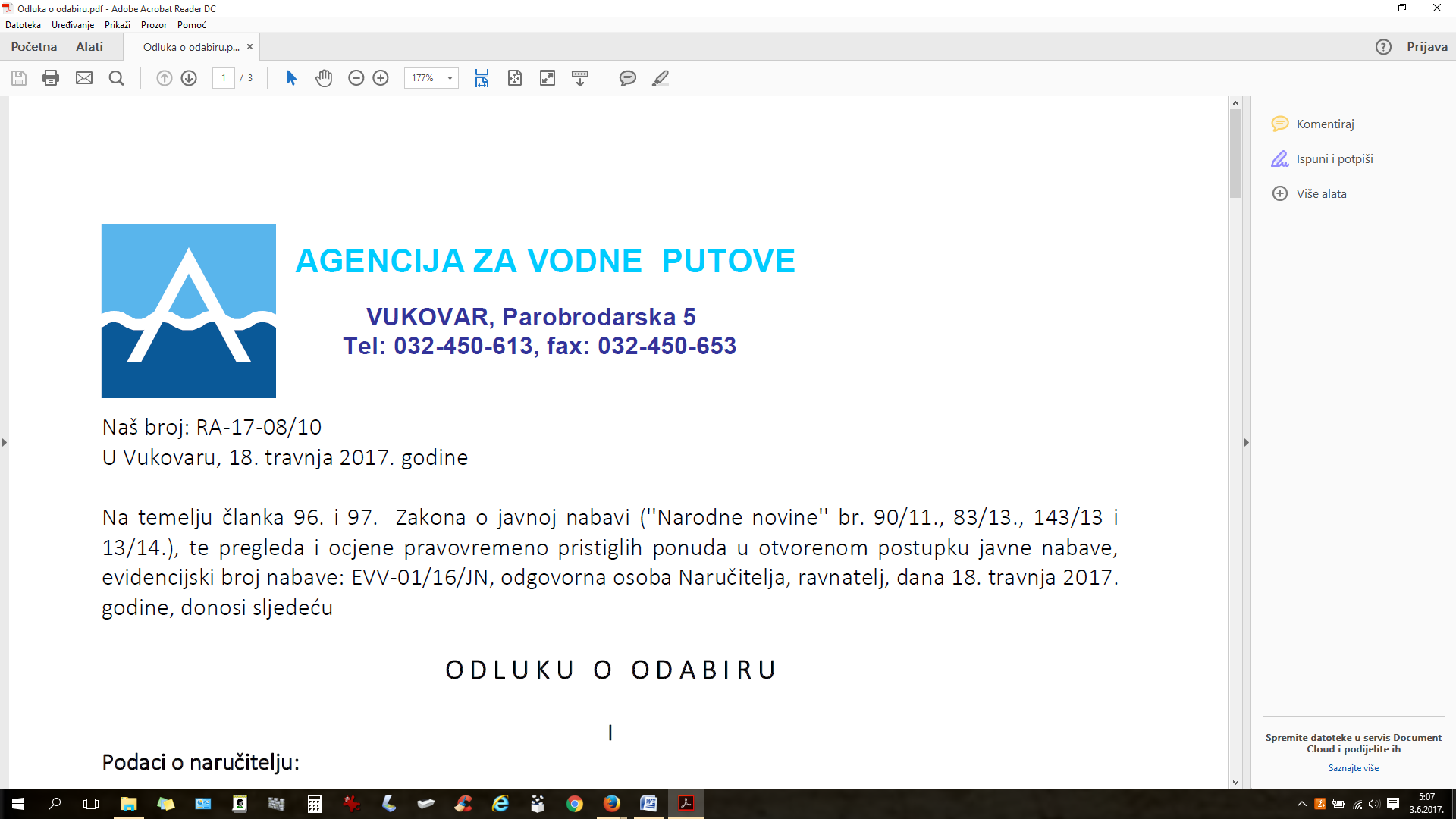 DOKUMENTACIJA O NABAVIu otvorenom postupku javne nabave velike vrijednostiza predmet nabave:NABAVA USLUGE UPRAVLJANJA PROJEKTOM I TEHNIČKOG SAVJETOVANJA U OKVIRU PROJEKTA RIS COMEXEvidencijski broj nabave: EVV-03/17/JNVukovar, srpanj 2017.1.	Uvod	42.	Podaci o Naručitelju	43.	Podaci o osobi zaduženoj za komunikaciju s ponuditeljima	44.	Evidencijski broj nabave	45.	Sukob interesa	48.	Procijenjena vrijednost nabave	59.	Jezik postupka	510.	Vrsta ugovora o javnoj nabavi	511.	Navod sklapa li se ugovor o javnoj nabavi ili okvirni sporazum	512.	Navod provodi li se elektronička dražba	613.	Komunikacija između Naručitelja i Ponuditelja	614.	Opis predmeta nabave	615.	Opis i oznaka grupa predmeta nabave	617.	Tehnička specifikacija	718.	Troškovnik	719.	Mjesto pružanja usluge	720.	Rok pružanja usluga, trajanja usluga te rok početka pružanja usluge	721.	Obvezne osnove za isključenje gospodarskih subjekata	822.	Ostale osnove za isključenje gospodarskih subjekata	1123.	Odredbe o samokorigiranju	1324.	Sposobnost za obavljanje profesionalne djelatnosti	1425.	Ekonomska i financijska sposobnost	1426.	Tehnička i stručna sposobnost	1527. 	Sadržaj i način izrade ponude	1728.	Europska jedinstvena dokumentacija o nabavi (ESPD)	1929.	Krajnji rok za dostavu ponuda	2230.	Varijante ponude	2231.	Izmjena i/ili dopuna ponude i odustajanje od ponude	2232.	Način određivanja cijene ponude	2233.	Izuzetno niske ponude	2334.	Kriterij za odabir najpovoljnije ponude	2435.	Oslanjanje na sposobnost drugih subjekata	2736.	Odredbe koje se odnose na zajednicu gospodarskih subjekata	2737.	Odredbe koje se odnose na podugovaratelje	2838.	Vrsta, sredstvo i uvjeti jamstva	2939.	Datum, vrijeme i mjesto dostave ponuda i javnog otvaranja ponuda	3140.	Način pregleda i ocjene ponuda	3241.	Provjera ponuditelja koji je podnio ekonomski najpovoljniju ponudu	3242.	Dopunjavanje, pojašnjenje i upotpunjavanje ponude	3343.	Razlozi za odbijanje ponuda	3344.	Sklapanje i izvršenje ugovora o javnoj nabavi	3445.	Izmjene ugovora o javnoj nabavi	3446.	Raskid ugovora	3647.	Rok za donošenje odluke o odabiru ili poništenju	3648.	Rok, način i uvjeti plaćanja	3649.	Tajnost dokumentacije gospodarskih subjekata	3750.	Uvid u dokumentaciju postupka javne nabave	3751.	Završetak postupka javne nabave	3752.	Dokumenti koji će se nakon završetka postupka javne nabave vratiti ponuditeljima	3753.	Pouka o pravnom lijeku	3854.	Rok mirovanja	3855.	Posebni i ostali uvjeti izvršenja ugovora	3856.	OGLEDNI OBRASCI	39Prilog 1.- Opseg uslugeOPĆI PODACIUvodSukladno odredbi članka 200. Zakona o javnoj nabavi (NN 120/16– u daljnjem tekstu: ZJN 2016) i članku 2. stavak 2. i 3. Uredbe o načinu izrade i postupanju s Dokumentacijom o nabavi i ponudama (NN 10/12), sastavlja se Dokumentacija o nabavi. Dokumentacija o nabavi sadrži uz podatke iz Obavijesti o nadmetanju i dodatne podatke potrebne za izradu ponude.Ponuditelj treba proučiti sve upute, izjave, obrasce i ostale pojedinosti iz Dokumentacije o nabavi.Podaci o NaručiteljuNaručitelj:  		AGENCIJA ZA VODNE PUTOVEAdresa:     		Parobrodarska 5, 32000 VukovarOIB:          		24329099782Telefon:     		+385 32 450613Telefaks:   		+385 32 450653URL:          		http://www.vodniputovi.hr/e-mail:       		vodniputovi@vodniputovi.hrodgovorna osoba: 	Zrinko Zvocak, dipl.oec., ravnateljPodaci o osobi zaduženoj za komunikaciju s ponuditeljimaKontakt osoba:   	Damir RimacTelefon:              	+385 32 450613Telefaks:            	+385 32 450653e-pošta:             	damir.rimac@vodniputovi.hrEvidencijski broj nabaveEVV-03/17/JNSukob interesaSukladno članku 80. ZJN 2016., a vezano uz  odredbe članaka 76 . i  77. ZJN 2016. i sprječavanje sukoba interesa, Naručitelj ne smije sklapati ugovore o javnoj nabavi kao ni okvirne sporazume sa sljedećim gospodarskim subjektima (u svojstvu ponuditelja, člana zajednice gospodarskih subjekata i podugovaratelja odabranom ponuditelju):  a) za osobe iz članka 76. stavak 2. točka 1. ZJN 2016. (čelnik tijela): Ne postoje gospodarski subjekti s kojima je osoba iz članka 76. stavak 2. točka 1. ZJN 2016. (čelnik tijela) u sukobu interesa.b) za osobe iz članka 76. stavak 2. točke 2., 3. i 4. ZJN 2016. (članovi stručnog povjerenstva za javnu nabavu i druge osobe koje su uključene u provedbu ili koje mogu utjecati na odlučivanje naručitelja u ovom postupku javne nabave):1. INAT – VK j.d.o.o., S. Radića 27, Vinkovci, OIB: 92901034410.Početak postupka javne nabaveDanom početka postupka javne nabave u ovoj Dokumentaciji o nabavi se smatra dan slanja poziva o nabavi u Elektronički oglasnik javne nabave.Vrsta postupka javne nabaveOtvoreni postupak.Procijenjena vrijednost nabaveProcijenjena vrijednost nabave iznosi 4.680.000,00 kuna bez PDV-a.Jezik postupkaNaručitelj je cjelokupnu Dokumentaciju o nabavi izradio na hrvatskom jeziku i latiničnom pismu. U Dokumentaciji o nabavi su korišteni neki stručni izrazi na engleskom jeziku, za koje Naručitelj nije naveo prijevod na hrvatski jezik budući da navedeni izrazi imaju međunarodnu i višejezičnu primjenu te za iste nema adekvatan prijevod na hrvatski jezik. Ponuditelji se obvezuju svoje ponude, zajedno s pripadajućom dokumentacijom, izraditi na hrvatskom jeziku i latiničnom pismu. Ako su neki od dijelova ponude traženih Dokumentacijom o nabavi na nekom od stranih jezika ponuditelj je dužan uz navedeni dokument na stranom jeziku dostaviti i prijevod na hrvatski jezik navedenog dokumenta izvršen po ovlaštenom sudskom tumaču. Prijevod dokumenata izvršen po ovlaštenom sudskom tumaču mora sadržavati i Potvrdu ovlaštenog sudskog tumača kojom se potvrđuje da prijevod potpuno odgovara izvorniku sastavljenom na stranom jeziku, temeljem članka 19. Pravilnika o stalnim sudskim tumačima (Narodne novine, broj 88/08 i 119/08).Vrsta ugovora o javnoj nabaviUgovor o javnoj nabavi usluga.Navod sklapa li se ugovor o javnoj nabavi ili okvirni sporazumSklapa se ugovor o javnoj nabavi.Navod provodi li se elektronička dražbaElektronička dražba se neće provoditi.Komunikacija između Naručitelja i PonuditeljaKomunikacija i svaka druga razmjena informacija/podataka između Naručitelja i gospodarskih subjekata obavljat će se putem sustava Elektroničkog oglasnika javne nabave Republike Hrvatske (dalje: EOJN RH).Iznimno u skladu s člankom 63.ZJN 2016.,naručitelj i gospodarski subjekti mogu komunicirati usmenim putem ako se ta komunikacija ne odnosi na ključne elemente postupka javne nabave, pod uvjetom da je njezin sadržaj u zadovoljavajućoj mjeri dokumentiran. Ključni elementi postupka javne nabave uključuju dokumentaciju o nabavi i ponude. Usmena komunikacija s ponuditeljima koja bi mogla znatno utjecati na sadržaj i ocjenu ponuda mora biti u zadovoljavajućoj mjeri i na prikladan način dokumentirana, primjerice sastavljanjem pisanih bilješki ili zapisnika, audiosnimki ili sažetaka glavnih elemenata komunikacije i slično.Zainteresirani gospodarski subjekti zahtjeve za dodatne informacije, objašnjenja ili izmjene u vezi s dokumentacijom o nabavi, Naručitelju dostavljaju putem EOJN RH  ili elektroničkom poštom.Detaljne upute o načinu komunikacije između gospodarskih subjekata i naručitelja u roku za dostavu ponuda putem sustava EOJN RH-a dostupne su na stranicama Oglasnika, na adresi: https://eojn.nn.hr/Oglasnik/Gospodarski subjekt može zahtijevati dodatne informacije, objašnjenja ili izmjene u vezi sa dokumentacijom o nabavi tijekom roka za dostavu ponuda. Pod uvjetom da je zahtjev pravodoban, javni naručitelj obvezan je odgovor, dodatne informacije i objašnjenja bez odgode, a najkasnije tijekom šestog dana prije roka određenog za dostavu ponuda, staviti na raspolaganje na isti način  na istim stranicama kao i osnovnu informaciju, bez navođenja podataka o podnositelju zahtjeva. Zahtjev je pravodoban ako je dostavljen najkasnije tijekom osmog dana prije roka određenog za dostavu ponuda.II. 	PODACI O PREDMETU NABAVEOpis predmeta nabavePredmet nabave je nabava usluge upravljanja projektom i tehničkog savjetovanja u okviru projekta RIS COMEX, sukladno Prilogu 1- Opseg usluge, a koji čini sastavni dio ove Dokumentacije o nabavi. CPV oznaka predmeta nabave:72224000 -1	Usluge savjetovanja na području vođenja projekta72227000 - 2 	Savjetodavne usluge na području integriranja programske podrškeOpis i oznaka grupa predmeta nabaveNije dopušteno  nuđenje po grupama te je ponuditelj u obvezi ponuditi predmet nabave u cijelosti. S obzirom da Naručitelj provodi postupak javne nabave velike vrijednosti, a isti nije podijelio na grupe predmeta nabave, sukladno članku 204. stavku 2. ZJN 2016., naručitelj obrazlaže glavne razloge za takvu odluku:Prema mišljenju naručitelja podjela na grupe nije moguća jer predmet nabave predstavlja funkcionalnu i izvedbenu cjelinu, što proizlazi iz njegovih svojstava, načina izvršenja i sl.Opseg ili količina predmeta nabaveSukladno članku 4. stavak 1. alineja a) Uredbe o načinu izrade i postupanju s dokumentacijom o nabavi i ponudama (Narodne novine, br. 10/12) Naručitelj je u predmetnom postupku javne nabave odredio točnu količinu predmeta nabave.Točan opseg (količina) predmeta nabave i tehničke specifikacije određene su u Prilogu 1- Opseg usluge i Troškovnikom ove Dokumentacije o nabavi. Tehnička specifikacijaDetaljan opis predmeta nabave nalazi se u Prilogu 1- Opseg usluge, koji čini prilog ove Dokumentacije o nabavi, a kojim su dane osnovne smjernice i podaci potrebni za izvršenje predmeta nabave. Ponuditelj se mora u potpunosti pridržavati zahtjeva iz Opsega usluge da bi zadovoljio potrebe Naručitelja te uredno izvršio ugovorne obveze.TroškovnikTroškovnik je objavljen  kao standardizirani troškovnik Elektroničkog oglasnika javne nabave. Ponuditelj mora stavku Troškovnika ispuniti na način da iskaže cijenu stavke (po jedinici mjere), ukupnu cijenu stavke, cijenu ponude bez poreza na dodanu vrijednost, iznos i stopu  poreza na dodanu vrijednost te ukupnu cijenu sa porezom na dodanu vrijednost .Mjesto pružanja uslugePružanje usluga odnosi se na Agenciju za vodne putove, Parobrodarska 5, 32000 Vukovar i Nacionalnu RIS središnjicu, Rimska 16, 44000 Sisak. Odabrani izvršitelj će usluge obavljati na navedenim mjestima, a ukoliko je njegovo sjedište izvan tih mjesta, usluge može obavljati i/ili iz mjesta svog sjedišta, u mjeri u kojoj to priroda usluga dopušta, uz suglasnost Naručitelja.Rok pružanja usluga, trajanja usluga te rok početka pružanja uslugeUgovor o javnoj nabavi usluga stupa na snagu s danom potpisa obje ugovorne strane. Rok trajanja provedbe ugovora je do planiranog završetka projekta, a sukladno točki 6.2. Priloga 1- Opseg usluge, a zaključno sa 31.10.2020. godine.OSNOVE ZA ISKLJUČENJE GOSPODARSKIH SUBJEKATA I DOKUMENTI KOJIMA GOSPODARSKI SUBJEKT DOKAZUJE ODSUTNOST OSNOVA ZA ISKLJUČENJEGospodarski subjekti u ovom postupku nabave u svojim ponudama dostavljaju Europsku jedinstvenu dokumentaciju o nabavi (dalje u tekstu: *ESPD) koja se sastoji od ažurirane formalne izjave gospodarskog subjekta kao preliminarnog dokaza kojim se zamjenjuju potvrde koje izdaju tijela javne vlasti ili treće osobe. U postupku pregleda i ocjene dostavljenih ponuda, javni naručitelj će izvršiti detaljnu provjeru ponuditelja koji je podnio ekonomski najpovoljniju ponudu te u tu svrhu zatražiti da u primjerenom roku dostavi izvornike ili ovjerene preslike ažuriranih potvrda i popratnih dokumenata kojima dokazuje istinitost podataka navedenih u obrascu ESPD  i/ili obratiti se izdavatelju dokumenta i/ili nadležnim tijelima. Odredbe iz ovog poglavlja III. OSNOVE ISKLJUČENJA GOSPODARSKOG SUBJEKTA, utvrđuju se:u slučaju zajednice gospodarskih subjekata, za sve članove zajednice gospodarskih subjekata pojedinačno,ukoliko gospodarski subjekt namjerava dati dio ugovora o javnoj nabavi u podugovor jednom ili više podugovaratelja, za svakog podugovaratelja pojedinačno,ukoliko se gospodarski subjekt oslanja na sposobnost drugih subjekata, za svakog  subjekta na čiju se sposobnost gospodarski subjekt oslanja pojedinačno.Obvezne osnove za isključenje gospodarskih subjekataNaručitelj je obavezan isključiti gospodarskog subjekta iz postupka javne nabave:sukladno odredbi članka 251. stavka 1. ZJN 2016 ako u bilo kojem trenutku tijekom postupka javne nabave utvrdi da:1. je gospodarski subjekt koji ima poslovni nastan u Republici Hrvatskoj ili osoba koja je član upravnog, upravljačkog ili nadzornog tijela ili ima ovlasti zastupanja, donošenja odluka ili nadzora toga gospodarskog subjekta i koja je državljanin Republike Hrvatske pravomoćnom presudom osuđena za:a) sudjelovanje u zločinačkoj organizaciji, na temelju– članka 328. (zločinačko udruženje) i članka 329. (počinjenje kaznenog djela u sastavu zločinačkog udruženja) Kaznenog zakona– članka 333. (udruživanje za počinjenje kaznenih djela), iz Kaznenog zakona (»Narodne novine«, br. 110/97., 27/98., 50/00., 129/00., 51/01., 111/03., 190/03., 105/04., 84/05., 71/06., 110/07., 152/08., 57/11., 77/11. i 143/12.)b) korupciju, na temelju– članka 252. (primanje mita u gospodarskom poslovanju), članka 253. (davanje mita u gospodarskom poslovanju), članka 254. (zlouporaba u postupku javne nabave), članka 291. (zlouporaba položaja i ovlasti), članka 292. (nezakonito pogodovanje), članka 293. (primanje mita), članka 294. (davanje mita), članka 295. (trgovanje utjecajem) i članka 296. (davanje mita za trgovanje utjecajem) Kaznenog zakona– članka 294.a (primanje mita u gospodarskom poslovanju), članka 294.b (davanje mita u gospodarskom poslovanju), članka 337. (zlouporaba položaja i ovlasti), članka 338. (zlouporaba obavljanja dužnosti državne vlasti), članka 343. (protuzakonito posredovanje), članka 347. (primanje mita) i članka 348. (davanje mita) iz Kaznenog zakona (»Narodne novine«, br. 110/97., 27/98., 50/00., 129/00., 51/01., 111/03., 190/03., 105/04., 84/05., 71/06., 110/07., 152/08., 57/11., 77/11. i 143/12.)c) prijevaru, na temelju– članka 236. (prijevara), članka 247. (prijevara u gospodarskom poslovanju), članka 256. (utaja poreza ili carine) i članka 258. (subvencijska prijevara) Kaznenog zakona– članka 224. (prijevara), članka 293. (prijevara u gospodarskom poslovanju) i članka 286. (utaja poreza i drugih davanja) iz Kaznenog zakona (»Narodne novine«, br. 110/97., 27/98., 50/00., 129/00., 51/01., 111/03., 190/03., 105/04., 84/05., 71/06., 110/07., 152/08., 57/11., 77/11. i 143/12.)d) terorizam ili kaznena djela povezana s terorističkim aktivnostima, na temelju– članka 97. (terorizam), članka 99. (javno poticanje na terorizam), članka 100. (novačenje za terorizam), članka 101. (obuka za terorizam) i članka 102. (terorističko udruženje) Kaznenog zakona– članka 169. (terorizam), članka 169.a (javno poticanje na terorizam) i članka 169.b (novačenje i obuka za terorizam) iz Kaznenog zakona (»Narodne novine«, br. 110/97., 27/98., 50/00., 129/00., 51/01., 111/03., 190/03., 105/04., 84/05., 71/06., 110/07., 152/08., 57/11., 77/11. i 143/12.)e) pranje novca ili financiranje terorizma, na temelju– članka 98. (financiranje terorizma) i članka 265. (pranje novca) Kaznenog zakona– članka 279. (pranje novca) iz Kaznenog zakona (»Narodne novine«, br. 110/97., 27/98., 50/00., 129/00., 51/01., 111/03., 190/03., 105/04., 84/05., 71/06., 110/07., 152/08., 57/11., 77/11. i 143/12.)f) dječji rad ili druge oblike trgovanja ljudima, na temelju– članka 106. (trgovanje ljudima) Kaznenog zakona– članka 175. (trgovanje ljudima i ropstvo) iz Kaznenog zakona (»Narodne novine«, br. 110/97., 27/98., 50/00., 129/00., 51/01., 111/03., 190/03., 105/04., 84/05., 71/06., 110/07., 152/08., 57/11., 77/11. i 143/12.),ili2. je gospodarski subjekt koji nema poslovni nastan u Republici Hrvatskoj ili osoba koja je član upravnog, upravljačkog ili nadzornog tijela ili ima ovlasti zastupanja, donošenja odluka ili nadzora toga gospodarskog subjekta i koja nije državljanin Republike Hrvatske pravomoćnom presudom osuđena za kaznena djela iz točke 1. podtočaka od a) do f) ove Dokumentacije i za odgovarajuća kaznena djela koja, prema nacionalnim propisima države poslovnog nastana gospodarskog subjekta, odnosno države čiji je osoba državljanin, obuhvaćaju razloge za isključenje iz članka 57. stavka 1. točaka od (a) do (f) Direktive 2014/24/EU.Za potrebe utvrđivanja gore navedenih okolnosti, gospodarski subjekt u ponudi dostavlja ispunjeni obrazac Europske jedinstvene dokumentacije o nabavi (dalje: ESPD) i to:Dio III. Osnove za isključenje, Odjeljak A: Osnove povezane s kaznenim presudama i to za sve gospodarske subjekte u ponudi.Naručitelj može u bilo kojem trenutku tijekom postupka javne nabave, ako je to potrebno za pravilno provođenje postupka, provjeriti informacije navedene u Europskoj jedinstvenoj dokumentaciji o nabavi kod nadležnog tijela za vođenje službene evidencije o tim podacima (npr. kaznena evidencija) sukladno posebnom propisu i zatražiti izdavanje potvrde o tome, uvidom u popratne dokumente ili dokaze koje već posjeduje, ili izravnim pristupom elektroničkim sredstvima komunikacije besplatnoj nacionalnoj bazi podataka na hrvatskom jeziku.Ako se ne može obaviti provjera ili ishoditi potvrda sukladno gore navedenom, javni naručitelj će zahtijevati od ponuditelja koji je podnio ekonomski najpovoljniju ponudu da u primjerenom roku, ne kraćem od pet dana, dostavi sve ili dio popratnih dokumenata ili dokaza.Naručitelj će prihvatiti sljedeće kao dovoljan dokaz da ne postoje obvezne osnove za isključenje iz  ove točke Dokumentacije o nabavi:izvadak iz kaznene evidencije ili drugog odgovarajućeg registra ili, ako to nije moguće, jednakovrijedni dokument nadležne sudske ili upravne vlasti u državi poslovnog nastana gospodarskog subjekta, odnosno državi čiji je osoba državljanin, ako se u državi poslovnog nastana ponuditelja, odnosno državi čiji je osoba državljanin, ne izdaju gore navedeni dokumenti ili ako ne obuhvaćaju sve okolnosti obuhvaćene ovom točkom Dokumentacije o nabavi, oni mogu biti zamijenjeni izjavom pod prisegom ili, ako izjava pod prisegom prema pravu dotične države ne postoji, izjavom davatelja s ovjerenim potpisom kod nadležne sudske ili upravne vlasti, javnog bilježnika, ili strukovnog ili trgovinskog tijela u državi poslovnog nastana ponuditelja, odnosno državi čiji je osoba državljanin.Ako Naručitelj utvrdi da postoji osnova za isključenje podugovaratelja, zatražiti će od gospodarskog subjekta zamjenu tog podugovaratelja u primjernom roku, ne kraćem od 5 dana.sukladno odredbi članka 252. ZJN 2016 ako utvrdi da gospodarski subjekt nije ispunio obveze plaćanja dospjelih poreznih obveza i obveza za mirovinsko i zdravstveno osiguranje:  u Republici Hrvatskoj, ako ponuditelj ima poslovni nastan u Republici Hrvatskoj, iliu Republici Hrvatskoj ili državi poslovnog nastana ponuditelja, ako ponuditelj nema poslovni nastan u Republici Hrvatskoj.Naručitelj neće isključiti gospodarskog subjekta iz postupka javne nabave ako mu sukladno posebnom propisu plaćanje obveza nije dopušteno ili mu je odobrena odgoda plaćanja.Za potrebe utvrđivanja gore navedenih okolnosti, gospodarski subjekt u ponudi dostavlja ispunjeni obrazac ESPD i to: Dio III. Osnove za isključenje, Odjeljak B: Osnove povezane s plaćanjem poreza ili  doprinosa za socijalno osiguranje) i to za sve gospodarske subjekte u ponudi.Naručitelj može u bilo kojem trenutku tijekom postupka javne nabave, ako je to potrebno za pravilno provođenje postupka, provjeriti informacije navedene u Europskoj jedinstvenoj dokumentaciji o nabavi kod nadležnog tijela za vođenje službene evidencije o tim podacima sukladno posebnom propisu i zatražiti izdavanje potvrde o tome, uvidom u popratne dokumente ili dokaze koje već posjeduje, ili izravnim pristupom elektroničkim sredstvima komunikacije besplatnoj nacionalnoj bazi podataka na hrvatskom jeziku.Ako se ne može obaviti provjera ili ishoditi potvrda sukladno gore navedenom, Naručitelj će zahtijevati od gospodarskog subjekta da u primjerenom roku, ne kraćem od 5 dana, dostavi sve ili dio popratnih dokumenta ili dokaza.Naručitelj će prihvatiti sljedeće, kao dovoljan dokaz da ne postoje osnove za isključenje iz ove točke gospodarskog subjekta:potvrdu porezne uprave ili drugog nadležnog tijela u državi poslovnog nastana gospodarskog subjekta kojom se dokazuje da ne postoje navedene osnove za isključenje.Ako se u državi poslovnog nastana gospodarskog subjekta ne izdaju takvi dokumenti ili ako ne obuhvaćaju sve okolnosti obuhvaćene ovom točkom Dokumentacije o nabavi, oni mogu biti zamijenjeni izjavom pod prisegom ili, ako izjava pod prisegom prema pravu dotične države ne postoji, izjavom davatelja s ovjerenim potpisom kod nadležne sudske ili upravne vlasti, javnog bilježnika ili strukovnog ili trgovinskog tijela u državi poslovnog nastana gospodarskog subjekta, odnosno državi čiji je osoba državljanin.Ako Naručitelj utvrdi da postoji osnova za isključenje podugovaratelja, zatražiti će od gospodarskog subjekta zamjenu tog podugovaratelja u primjernom roku, ne kraćem od 5 dana.Ostale osnove za isključenje gospodarskih subjekataJavni naručitelj isključit će sukladno odredbi članka 254. stavka 1.  ZJN 2016 gospodarskog subjekta iz postupka javne nabave ako utvrdi:22.1 	da je nad gospodarskim subjektom otvoren stečajni postupak, ako je nesposoban za plaćanje ili prezadužen, ili u postupku likvidacije, ako njegovom imovinom upravlja stečajni upravitelj ili sud, ako je u nagodbi s vjerovnicima, ako je obustavio poslovne aktivnosti ili je u bilo kakvoj istovrsnoj situaciji koja proizlazi iz sličnog postupka prema nacionalnim zakonima i propisima, Za potrebe utvrđivanja gore navedenih okolnosti (iz ove točke 22.1.), gospodarski subjekt u ponudi dostavlja ispunjeni obrazac ESPD i to:Dio III. Osnove za isključenje, Odjeljak C: Osnove povezane s insolventnošću, sukobima interesa ili poslovnim prekršajem) i to za sve gospodarske subjekte u ponudi.Naručitelj će od ponuditelja koji je podnio ekonomski najpovoljniju ponudu prihvatiti sljedeće kao dovoljan dokaz da ne postoje osnove za isključenje gospodarskog subjekta iz ove točke:Izvadak iz sudskog registra ili potvrdu trgovačkog suda ili drugog nadležnog tijela u državi poslovnog nastana gospodarskog subjekta kojim se dokazuje da ne postoje osnove za isključenje iz točke 22.1 odnosno članka 254. stavka 1. točke 2. ZJN‐a 2016.   Ako se u državi poslovnog nastana gospodarskog subjekta, ne izdaju dokumenti iz točke 22.1 ili ako ne obuhvaćaju sve okolnosti opisane točkom 22.1 odnosno člankom 254.stavka 1. točke 2. ZJN‐a 2016, oni mogu biti zamijenjeni izjavom pod prisegom ili, ako izjava pod prisegom prema pravu dotične države ne postoji, izjavom davatelja s ovjerenim potpisom kod nadležne sudske ili upravne vlasti, javnog bilježnika, ili strukovnog ili trgovinskog tijela u državi poslovnog nastana gospodarskog subjekta.22.2	da može dokazati odgovarajućim sredstvima da je gospodarski subjekt kriv za teški profesionalni propust koji dovodi u pitanje njegov integritet,Za potrebe dokazivanja okolnosti iz ove točke gospodarski subjekt dostavlja:Ispunjen obrazac ESPD (Dio III. Osnove za isključenje, Odjeljak C: Osnove povezane s insolventnošću, sukobima interesa ili poslovnim prekršajima) za sve gospodarske subjekte u ponudi. Za potrebe utvrđivanja naprijed navedenih okolnosti gospodarski subjekt ne treba dostavljati nikakve dokumente, već  će postojanje, odnosno odsustvo istih okolnosti Naručitelj utvrditi samostalno. Naime, postojanje teškog profesionalnog propusta i okolnosti koje ukazuju na isto dokazuje Naručitelj na temelju objektivne procjene okolnosti svakog pojedinog slučaja.22.3	da gospodarski subjekt pokaže značajne ili opetovane nedostatke tijekom provedbe bitnih zahtjeva iz prethodnog ugovora o javnoj nabavi ili prethodnog ugovora o koncesiji čija je posljedica bila prijevremeni raskid tog ugovora, naknada štete ili druga slična sankcija,22.4. da se sukob interesa u smislu poglavlja 8. Glave III. Dijela prvog ZJN 2016 ne može učinkovito ukloniti drugim, manje drastičnim mjerama, 22.5. 	da je gospodarski subjekt kriv za ozbiljno pogrešno prikazivanje činjenica pri dostavljanju podataka potrebnih za provjeru odsutnosti osnova za isključenje ili za ispunjenje kriterija za odabir gospodarskog subjekta, ako je prikrio takve informacije ili nije u stanju priložiti popratne dokumente 22.6. 	da je gospodarski subjekt pokušao na nepropisan način utjecati na postupak odlučivanja javnog naručitelja, doći do povjerljivih podataka koji bi mu mogli omogućiti nepoštenu prednost u postupku nabave ili je iz nemara dostavio pogrešnu informaciju koja može imati materijalni utjecaj na odluke koje se tiču isključenja, odabira gospodarskog subjekta ili dodjele ugovora.Za potrebe utvrđivanja okolnosti iz točke 22.3., 22.4., 22.5. i 22.6. gospodarski subjekt u ponudi dostavlja:Ispunjeni ESPD obrazac (Dio III. Osnove za isključenje, Odjeljak C: Osnove povezane s insolventnošću, sukobima interesa ili poslovnim prekršajem – u dijelu koji se odnosi na gore navedene osnove za isključenje), za sve gospodarske subjekte u ponudi.Odredbe o samokorigiranjuGospodarski subjekt kod kojeg su ostvarene osnove za isključenje iz točke 20.1. a sukladno članku 251. stavku 1. ZJN 2016, i točke 22. a sukladno članku 255. ZJN 2016, može javnom naručitelju dostaviti dokaze o mjerama koje je poduzeo kako bi dokazao svoju pouzdanost bez obzira na postojanje relevantne osnove za isključenje.Poduzimanje mjera u smislu ove točke gospodarski subjekt dokazuje:plaćanjem naknade štete ili poduzimanjem drugih odgovarajućih mjera u cilju plaćanja naknade štete prouzročene kaznenim djelom ili propustomaktivnom suradnjom s nadležnim istražnim tijelima radi potpunog razjašnjenja činjenica i okolnosti u vezi s kaznenim djelom ili propustomodgovarajućim tehničkim, organizacijskim i kadrovskim mjerama radi sprječavanja daljnjih kaznenih djela ili propusta.Mjere koje je poduzeo gospodarski subjekt ocjenjuju se uzimajući u obzir težinu i posebne okolnosti kaznenog djela ili propusta te je obvezan obrazložiti razloge prihvaćanja ili neprihvaćanja mjera.Javni naručitelj neće isključiti gospodarskog subjekta iz postupka javne nabave ako je ocijenjeno da su poduzete mjere primjerene.Razdoblje isključenja gospodarskog subjekta kod kojeg su ostvarene osnove za isključenje iz članka 251. stavka 1. ZJN 2016 iz postupka javne nabave je pet godina od dana pravomoćnosti presude, osim ako pravomoćnom presudom nije određeno drukčije.Razdoblje isključenja gospodarskog subjekta kod kojeg su ostvarene osnove za isključenje iz članka 254. ZJN 2016 iz postupka javne nabave je dvije godine od dana dotičnog događaja.IV. 	KRITERIJI ZA ODABIR GOSPODARSKOG SUBJEKTA (UVJETI SPOSOBNOSTI)Gospodarski subjekti dokazuju svoju: sposobnost za obavljanje profesionalne djelatnosti, ekonomsku i financijsku sposobnost,tehničku i stručnu sposobnost, sljedećim dokazima koji se dostavljaju u ponudi.Za potrebe utvrđivanja svih okolnosti iz glave IV. ove Dokumentacije o nabavi - Kriteriji za odabir gospodarskog subjekta (uvjeti sposobnosti) gospodarski subjekt u ponudi dostavlja ispunjeni ESPD obrazac i to:Dio IV. Kriterij za odabir gospodarskog subjekta, Odjeljak α: Opći navod za sve kriterije za odabir.Napominje se da pritom gospodarski subjekt ne treba ispunjavati ni jedan drugi odjeljak dijela IV. ESPD obrasca za sve gospodarske subjekte u ponudi, s time da pojedinu sposobnost iz točki 24., 25. i 26. dokazuje svaki gospodarski subjekt sukladno točki 28.1., 28.2. i 28.3. ove Dokumentacije o nabavi.Sposobnost za obavljanje profesionalne djelatnosti24.1.	Upis u sudski, obrtni, strukovni ili drugi odgovarajući registar u državi poslovnog nastana gospodarskog subjekta.Dokument kojim ponuditelj  koji je podnio ekonomski najpovoljniju ponudu dokazuje ispunjavanje kriterija za odabir gospodarskog subjekta je:izvadak iz sudskog, obrtnog, strukovnog ili drugog odgovarajućeg registra u državi članici njegovog poslovnog nastana. Gospodarski subjekt ovim dokazom, kao ažuriranim popratnim dokumentom, dokazuje da su podaci koji su sadržani u dokumentu važeći, odnosno da odgovaraju  činjeničnom stanju u trenutku dostave naručitelju te dokazuju ono što je gospodarski subjekt naveo u ESPD‐u. ako se u državi poslovnog nastana gospodarskog subjekta ne izdaju takvi dokumenti ili ako ne obuhvaćaju sve okolnosti, oni mogu biti zamijenjeni izjavom pod prisegom ili, ako izjava pod prisegom prema pravu dotične države ne postoji, izjavom davatelja s ovjerenim potpisom kod nadležne sudske ili upravne vlasti, javnog bilježnika ili strukovnog ili trgovinskog tijela u državi poslovnog nastana gospodarskog subjekta, odnosno državi čiji je osoba državljanin.Ekonomska i financijska sposobnostJavni naručitelj u ovoj Dokumentaciji o nabavi određuje uvjete ekonomske i financijske sposobnosti kojima se osigurava da gospodarski subjekti imaju ekonomsku i financijsku sposobnost potrebnu za izvršenje ugovora o javnoj nabavi. Svi uvjeti ekonomske i financijske sposobnosti su vezani uz predmet nabave i razmjerni predmetu nabave. 25.1.	Minimalni godišnji promet u području koje je obuhvaćeno predmetom nabave Minimalna razina financijske i ekonomske  sposobnosti: Gospodarski subjekt mora u postupku javne nabave dokazati da je njegov prosječni godišnji promet u posljednje tri dostupne financijske godine jednak ili veći od procijenjene vrijednosti nabave. Dokument kojim ponuditelj koji je podnio ekonomski najpovoljniju ponudu dokazuje ispunjavanje kriterija za odabir gospodarskog subjekta je:Izjava o prosječnom godišnjem prometu gospodarskog subjekta u posljednje tri dostupne financijske godine (2014., 2015. i 2016. godini). Izjava se daje na obrascu koji sastavlja sam gospodarski subjekt na temelju financijskih izvješća i knjigovodstvenih evidencija gospodarskog subjekta. 	25.2.	Informacije o godišnjim financijskim izvješćima Minimalna razina financijske i ekonomske  sposobnosti: Ponuditelj mora dokazati da nije bio u blokadi više od sedam (7) dana neprekidno, a ne više od petnaest (15) dana ukupno u prethodnih šest (6) mjeseci. Dokument kojim ponuditelj  koji je podnio ekonomski najpovoljniju ponudu dokazuje ispunjavanje kriterija za odabir gospodarskog subjekta je:Dokument izdan od bankarskih ili drugih financijskih institucija kojim se dokazuje solventnost gospodarskog subjekta na primjer SOL – 2 ili BON - 2, ili drugi dokument. Tehnička i stručna sposobnostJavni naručitelj je odredio uvjete tehničke i stručne sposobnosti kojima se osigurava da gospodarski subjekt ima  iskustvo i  tehničke resurse potrebno za izvršenje ugovora o javnoj nabavi.  Minimalne razine tehničke i stručne sposobnosti koje se zahtijevaju vezane su uz predmet nabave i razmjerne su predmetu nabave. U nastavku se navode uvjeti Tehničke i stručne sposobnosti.26.1	Popis  glavnih usluga pruženih u godini u kojoj je započeo postupak javne nabave i tijekom 3 (tri) godine koje prethode toj godini (2014- 2016.). Minimalna razina tehničke i stručne sposobnosti: Ponuditelj mora dokazati da je u godini u kojoj je započeo postupak javne nabave i tijekom tri godine koje prethode toj godini uredno izvršio usluge iste ili slične predmetu nabave, a koji kumulativno uključuje:jedan (1) a najviše tri (3) ugovora o uslugama izrade tehničke specifikacije ili implementacije Riječnih informacijskih servisa ili nadzora implementacije Riječnih informacijskih servisa ili održavanja informacijskih sustava u unutarnjoj plovidbi, a čija zbrojena vrijednost je najmanje jednaka ili veća od procijenjene vrijednosti nabave;jedan (1) ugovor koji uključuje upravljanje projektom koji je sufinanciran iz fondova EU.Dokument kojim ponuditelj  koji je podnio ekonomski najpovoljniju ponudu dokazuje ispunjavanje kriterija za odabir gospodarskog subjekta je:Popis ugovora sadržava:vrijednost pruženih usluga s naznakom radi li se o iznosu s ili bez PDV-a, datum (ili mjesec) završetka pružanja usluge (konačnog izvršenja) i naziv druge ugovorne strane (naziv, sjedište, kontakt osobu, kontakt podatke naručitelja i naziv sjedište izvršitelja usluga). U Popisu ugovora, mogu biti izražene i u valuti različitoj od valute HRK. Naručitelj će u tom slučaju, prilikom računanja protuvrijednosti, za valutu koja je predmet konverzije u HRK  koristiti srednji tečaj Hrvatske narodne banke koji je u primjeni na dan slanja na objavu ove Dokumentacije o nabavi. U slučaju da valuta koja je predmet konverzije u HRK ne kotira na deviznom tržištu u Republici Hrvatskoj, Naručitelj će prilikom računanja protuvrijednosti koristiti tečaj prema listi Izračunatih tečajnih valuta koje ne kotiraju na deviznom tržištu u Republici Hrvatskoj Hrvatske narodne banke koja je u primjeni za mjesec srpanj 2017.	26.2. 	Podaci o angažiranim tehničkim stručnjacima ili tehničkim tijelima, neovisno o tome pripadaju li izravno gospodarskom subjektu, a posebno onima odgovornima za kontrolu kvalitete u slučaju ugovora o javnim radovima onima koje izvođač može pozvati da izvedu radoveSukladno članku 268. Stavku 1.točki 4. ZJN 2016 gospodarski subjekt za potrebe dokazivanja tehničke i stručne sposobnosti treba dostaviti podatke o angažiranim stručnjacima (ključnim ekspertima-članovima projektnog tima). Stručnjaci nominirani u ponudi predstavljaju projektni tim i imaju obvezu pružati usluge ako će ponuda gospodarskog subjekta biti odabrana kao najpovoljnija. Minimalna razina tehničke i stručne sposobnosti:Gospodarski subjekt treba dokazati da raspolaže minimalno sa po jednom osobom navedenih profila koje će sudjelovati u pružanju usluga kako slijedi:Ključni stručnjak 1: Voditelj projektaKljučni stručnjak 2: RIS stručnjakKljučni stručnjak 3: Dizajner IT sustavaS obzirom na vrstu aktivnosti iz Priloga 1- Opseg usluge, za potrebu provedbe istih gospodarski subject će angažirati neključne stručnjake u sljedećim područjima stručnosti:Stručnjak za javnu nabavu,Stručnjak za međunarodno pravo,Stručnjak za AIS AtoN (AIS pomoć u navigaciji).Jednoj fizičkoj osobi nije dozvoljeno obavljati više od jedne od navedenih funkcija.Dokument kojim ponuditelj  koji je podnio ekonomski najpovoljniju ponudu dokazuje ispunjavanje kriterija za odabir gospodarskog subjekta je:Za pod a)- Izjavu o stručnom timu (ogledni obrazac br.1.) u kojoj mora navesti ime i prezime osobe predložene za ulogu ključnog stručnjaka s naznakom pozicije za koju se osoba predlaže,Za pod b)- Izjavu o raspolaganju neključnim stručnjacima (ogledni obrazac br.2.) kojom  ponuditelj izjavljuje da će najmanje traženi profili neključnih stručnjaka biti uključeni u izvršenje ugovora.V. 	PODACI O PONUDI27. Sadržaj i način izrade ponudePonuda je izjava volje ponuditelja u pisanom obliku da će isporučiti robu, pružiti usluge ili izvesti radove u skladu s uvjetima i zahtjevima iz dokumentacije o nabavi. Pri izradi ponude ponuditelj se mora pridržavati zahtjeva i uvjeta iz dokumentacije o nabavi te ne smije mijenjati ni nadopunjavati tekst dokumentacije o nabavi.Ponuda se dostavlja elektroničkim sredstvima komunikacije putem EOJN RH, vezujući se na elektroničku objavu poziva na nadmetanje te na elektronički pristup Dokumentaciji o nabavi.Ponuditelji kreiraju ponudu u sustavu EOJN RH koja sadrži sljedeće: uvez ponude, ponudbeni list kreiran od strane EOJN RH,popunjeni troškovnik ,Popunjeni ESPD obrazac za gospodarske subjekte,ostalo zatraženo u Dokumentaciji o nabavi, a nije navedeno u ESPD obrascu,Procesom predaje ponude smatra se prilaganje (upload/učitavanje) dokumenata ponude, popunjenih izjava i troškovnika. Sve priložene dokumente Elektronički oglasnik javne nabave uvezuje u cjelovitu ponudu, pod nazivom „Uvez ponude“. Uvez ponude stoga sadrži podatke o Naručitelju, Ponuditelju ili Zajednici ponuditelja, po potrebi Podugovarateljima, ponudi te u Elektroničkom oglasniku javne nabave generirani Ponudbeni list (npr. obrasci, troškovnici i sl.) Smatra se da ponuda dostavljena elektroničkim sredstvima komunikacije putem EOJN RH obvezuje ponuditelja u roku valjanosti ponude neovisno o tome je li potpisana ili nije te naručitelj ne smije odbiti takvu ponudu samo zbog toga razloga.Ako tijekom razdoblja od četiri sata prije isteka roka za dostavu ponuda zbog tehničkih ili drugih razloga na strani EOJN RH isti nije dostupan, rok za dostavu ne teče dok traje nedostupnost, odnosno dok javni naručitelj produlji rok za dostavu sukladno članku 240. ZJN 2016.U slučaju nedostupnosti EOJN RH Narodne novine d.d. su obvezne o tome bez odgode obavijestiti središnje tijelo državne uprave nadležno za politiku javne nabave i objaviti obavijest o nedostupnosti na internetskim stranicama.Nakon što EOJN RH postane ponovno dostupan, Narodne novine d.d. obvezne su o tome bez odgode obavijestiti središnje tijelo državne uprave nadležno za politiku javne nabave, obavijestiti sve javne naručitelje putem sustava EOJN RH te objaviti obavijest o dostupnosti na internetskim stranicama.Javni naručitelj obvezan je produžiti rok za dostavu ponuda u ovom postupku javne nabave ako EOJN RH nije bio dostupan u slučaju iz članka 239. Zakona o javnoj nabavi i to najmanje četiri dana od dana slanja ispravka poziva na nadmetanje.Ponuda se izrađuje na način da čini cjelinu. U slučaju da Naručitelj zaustavi postupak javne nabave povodom izjavljene žalbe na dokumentaciju ili poništi postupak javne nabave prije isteka roka za dostavu ponuda, za sve ponude koje su u međuvremenu dostavljene elektronički, EOJN trajno će onemogućiti pristup tim ponudama čime će se osigurati da nitko nema uvid u sadržaj dostavljenih ponuda. U slučaju da se postupak nastavi, Ponuditelj će morati ponovno dostaviti svoje ponude. Trenutak zaprimanja elektronički dostavljene ponudu dokumentira se potvrdom o zaprimanju elektroničke ponude te se bez odgode Ponuditelju dostavlja potvrda o zaprimanju elektroničke ponude s podacima o datumu i vremenu zaprimanja te rednim brojem ponude prema redoslijedu zaprimanja elektronički dostavljenih ponuda. Ključni koraci koje gospodarski subjekt mora poduzeti, odnosno tehnički uvjeti koje mora ispuniti kako bi uspješno predao elektroničku ponudu su slijedeći: Gospodarski subjekt se u roku za dostavu ponuda, u ovom postupku javne nabave, prijavio u elektronički oglasnik javne nabave kao zainteresirani gospodarski subjekt pri čemu je upisao važeću adresu e-pošte za razmjenu informacija s Naručiteljem putem elektroničkog oglasnika, Gospodarski subjekt je putem Elektroničkog oglasnika javne nabave dostavio ponudu u roku za dostavu ponuda. Dostava dijela ponude u zatvorenoj omotniciUkoliko pri elektroničkoj dostavi ponuda iz tehničkih razloga nije moguće sigurno povezivanje svih dijelova ponude i/ili primjena naprednog elektroničkog potpisa na dijelove ponude, Naručitelj prihvaća dostavu u papirnatom obliku onih dijelova ponude koji se zbog svog oblika ne mogu dostaviti elektronički (npr. uzorci, katalozi,…) ili dijelova za čiju su izradu nužni posebni formati dokumenata koji nisu podržani kroz opće dostupne aplikacije ili dijelova za čiju su obradu nužni posebni formati dokumenata obuhvaćeni shemama licenciranih prava zbog kojih nisu dostupni za izravnu uporabu.Također, ponuditelji u papirnatom obliku, u roku za dostavu ponuda, dostavljaju dokumente drugih tijela ili subjekata koji su važeći samo u izvorniku, poput traženih sredstava jamstva, odnosno jamstva za ozbiljnost ponude.U slučaju kada ponuditelj uz elektroničku dostavu ponuda u papirnatom obliku dostavlja određene dokumente koji ne postoje u elektroničkom obliku, ponuditelj ih bez obzira na protokol dostave, dostavlja na adresu Naručitelja, do vremena koje je navedeno u poglavlju 26 kao krajnji rok dostave ponude, u zatvorenoj omotnici na kojoj mora biti naznačeno:Na prednjoj strani:AGENCIJA ZA VODNE PUTOVEParobrodarska 532000 VukovarPredmet nabave: NABAVA USLUGE UPRAVLJANJA PROJEKTOM I TEHNIČKOG SAVJETOVANJA U OKVIRU PROJEKTA RIS COMEXEv. br. nabave: EVV-03/17/JN''dio/dijelovi ponude koji se dostavljaju odvojeno''"NE OTVARAJ"Na poleđini:Naziv i adresa PonuditeljaPonuda se smatra pravodobnom ako elektronička ponuda i svi pripadajući dijelovi ponude koji se dostavljaju u papirnatom obliku i/ili fizičkom obliku (npr. jamstvo za ozbiljnost ponude, uzorci, katalozi, mediji za pohranjivanje podataka i sl.) pristignu na adresu naručitelja do krajnjeg roka za dostavu ponuda.Dio/dijelovi ponude pristigli nakon isteka roka za dostavu ponuda neće se otvarati, nego će se neotvoreni vratiti gospodarskom subjektu koji ih je dostavio.U slučaju pravodobne dostave dijela/dijelova ponude odvojeno u papirnatom obliku, kao vrijeme dostave ponude uzima se vrijeme zaprimanja ponude putem Elektroničkog oglasnika.Europska jedinstvena dokumentacija o nabavi (ESPD)U cilju dokazivanja da ponuditelj nije u jednoj od situacija zbog koje se isključuje iz ovog postupka javne nabave, te u cilju dokazivanja ispunjavanja traženih kriterija za kvalitativni odabir gospodarskog subjekta, Ponuditelj može u svojoj ponudi, kao njen sastavni dio prilaže popunjenu Europsku jedinstvenu dokumentaciju o nabavi (EuropeanSingleProcurementDocument – ESPD – dalje u tekstu). ESPD je ažurirana formalna izjava gospodarskog subjekta, koja služi kao preliminarni dokaz umjesto potvrda koje izdaju tijela javne vlasti ili treće strane, a kojima se potvrđuje da taj gospodarski subjekt:nije u jednoj od situacija zbog koje se gospodarski subjekt isključuje iz postupka javne nabave (osnove za isključenje)ispunjava tražene kriterije za odabir gospodarskog subjekta.Naručitelj je izradio i kao sastavni dio ove Dokumentacije o nabavi priložio obrazac ESPD-a u word. Formatu.Ponuditelj dostavlja popunjeni ESPD na priloženom standardnom obrascu word formata dokumenta u ponudi. Popunjeni ESPD obrazac ne mora biti potpisan niti ovjeren. Popunjen i u elektroničkoj ponudi priložen ESPD predstavlja izjavu ponuditelja da zadovoljava sve uvjete i zahtjeve iz točke 3. ove Dokumentacije o nabavi.Ako se gospodarski subjekt oslanja na sposobnost drugog subjekta (vrijedi i za podugovaratelja ako se oslanja na sposobnost podugovaratelja) u dokazivanju sposobnosti (kriterija za kvalitativni odabir gospodarskog subjekta), ponuditelj je obvezan u ponudi dostaviti zasebni ESPD kojim se potvrđuje da taj gospodarski subjekt:nije u jednoj od situacija zbog koje se gospodarski subjekt isključuje ili iz postupka javne nabave (osnove za isključenje) sukladno ovoj dokumentaciji o nabavi i daispunjava tražene kriterije za odabir gospodarskog subjekta – za one točke ili uvjete iz dokumentacije o nabavi za čije se dokazivanje ponuditelj oslonio na drugog subjekta.Ako gospodarski subjekt za izvršenje dijela ugovora angažira jednog ili više podugovaratelja na čiju se sposobnost ne oslanja, obvezan je za svakog podugovaratelja u ponudi dostaviti zasebni ESPD kojim potvrđuje da svaki podugovaratelj:nije u jednoj od situacija zbog koje se gospodarski subjekt isključuje ili može isključiti iz postupka javne nabave (osnove za isključenje) sukladno točki 23. ove dokumentacije o nabavi.U ESPD-u se navode izdavatelji popratnih dokumenata te ESPD sadržava izjavu da će gospodarski subjekt moći, na zahtjev, javnom naručitelju dostaviti te dokumente.Ako javni naručitelj može dobiti popratne dokumente izravno, pristupanjem bazi podataka, gospodarski subjekt u ESPD-u navodi podatke koji su potrebni u tu svrhu, npr. internetska adresa baze podataka, svi identifikacijski podaci i izjava o pristanku, ako je potrebno.Gospodarski subjekt može ponovno koristiti ESPD koji je već koristio u nekom prethodnom postupku nabave, ako potvrdi da su u njoj sadržani podaci ispravni i ako isti obrazac ima sve podatke koji su traženi ovom Dokumentacijom o nabavi.Provjera podataka u ESPD-u priloženom u ponudiJavni naručitelj može u bilo kojem trenutku tijekom postupka javne nabave, ako je to potrebno za pravilno provođenje postupka, provjeriti informacije navedene u ESPD-u kod nadležnog tijela za vođenje službene evidencije o tim podacima (npr. kaznena evidencija) sukladno posebnom propisu i zatražiti izdavanje potvrde o tome, uvidom u popratne dokumente ili dokaze koje već posjeduje, ili izravnim pristupom elektroničkim sredstvima komunikacije besplatnoj nacionalnoj bazi podataka na jeziku iz članka 280. stavka 2. Zakona o javnoj nabavi.Ako se ne može obaviti provjera ili ishoditi potvrda sukladno prethodnoj točci, javni naručitelj može zahtijevati od gospodarskog subjekta da u primjerenom roku, ne kraćem od pet dana, dostavi sve ili dio popratnih dokumenata ili dokaza.Dostava ažuriranih popratnih dokumenataJavni naručitelj će obvezno, prije donošenja odluke, od ponuditelja koji je podnio najpovoljniju ponudu zatražiti da u primjerenom roku, ne kraćem od pet dana, dostavi ažurirane popratne dokumente (u originalu ili u ovjerenoj preslici) tražene u ovoj Dokumentacije o nabavi, osim ako već posjeduje te dokumente. Javni naručitelj može pozvati ponuditelja da nadopuni ili objasni dokumente zaprimljene sukladno ovoj Dokumentacije o nabavi, ukoliko su ispunjeni uvjeti iz članka 293. ZJN 2016.Ako ponuditelj koji je podnio najpovoljniju ponudu ne dostavi ažurirane popratne dokumente u ostavljenom roku ili njima ne dokaže da ispunjava uvjete iz ove Dokumentacije o nabavi, javni naručitelj će odbiti ponudu tog ponuditelja te će, prije donošenja odluke, od ponuditelja koji je podnio sljedeću ekonomski najpovoljniju ponudu zatražiti da u primjerenom roku ne kraćem od pet dana, dostavi ažurirane popratne dokumente tražene iz ove Dokumentacije o nabavi, osim ako već posjeduje te dokumente.Javni naručitelj može ponuditelja koji je podnio sljedeću najpovoljniju ponudu pozvati da nadopuni ili objasni dokumente, ukoliko su ispunjeni uvjeti iz članka 293. ZJN 2016.Način dokazivanja kriterija za kvalitativni odabir članova Zajednice ponuditelja i podugovarateljaU slučaju zajednice ponuditelja svaki pojedini član zajednice ponuditelja pojedinačno dokazuje da: nije u jednoj od situacija zbog koje se gospodarski subjekt isključuje iz postupka javne nabave (osnove za isključenje) – sukladno ovoj Dokumentaciji o nabavi,skupno (zajednički) dokazuju da:ispunjavaju tražene kriterije za kvalitativni odabir gospodarskog subjekta (dokaze sposobnosti) ove Dokumentacije o nabavi ia onaj član zajednice ponuditelja koji izvršava dio ugovora za koji je potrebno ovlaštenje za obavljanje djelatnosti ili članstvo u strukovnoj udruzi dokazuje da:ispunjava tražene kriterije za kvalitativni odabir gospodarskog subjekta Ukoliko ponuditelj namjerava dati dio ugovora o javnoj nabavi u podugovor jednom ili više podugovaratelja, za svakog podugovaratelja se pojedinačno dokazuje da:nije u jednoj od situacija zbog koje se gospodarski subjekt isključuje ili može isključiti iz postupka javne nabave (osnove za isključenje) iz točke 23. – sukladno ovoj Dokumentaciji o nabavi.Ukoliko ponudu podnosi Zajednica ponuditelja, ESPD obrazac se dostavlja za svakog pojedinog člana Zajednice ponuditelja. Ukoliko se ponuditelj ili Zajednica ponuditelja oslanja na sposobnost drugog subjekta, u ponudi dostavlja ESPD pojedinačno za svakog pojedinog drugog subjekta na čiju se sposobnost oslanja. Ukoliko su ponuditelj ili Zajednica ponuditelja angažirali podugovaratelja, u ponudi dostavlja ESPD za svakog pojedinog podugovaratelja pojedinačno. Temeljem navedenog:U slučaju da ponudu podnosi samostalno Ponuditelj, ESPD u ponudi prilaže Ponuditelj, a ESPD izrađuje sam Ponuditelj, sukladno uputama Naručitelja iz dokumentacije o nabavi;U slučaju da ponudu podnosi Zajednica ponuditelja, ESPD za svakog člana Zajednice u ponudi prilaže Zajednica ponuditelja, a ESPD izrađuje samostalno svaki član Zajednice Ponuditelja, sukladno uputama Naručitelja iz dokumentacije o nabavi;U slučaju da se Ponuditelj odnosno Zajednica gospodarskih subjekata oslanjaju na sposobnost drugog subjekta ili podugovaratelja, ESPD za svaki gospodarski subjekt (na čiju se sposobnost oslanjaju) u ponudi prilaže Ponuditelj odnosno Zajednica gospodarskih subjekata, a ESPD izrađuje samostalno svaki drugi subjekt ili podugovaratelj na kojeg se Ponuditelj, odnosno Zajednica gospodarskih subjekata oslanja, sukladno uputama Naručitelja iz dokumentacije o nabavi;U slučaju da Ponuditelj odnosno Zajednica gospodarskih subjekata za izvršenja dijela ugovora angažiraju jednog ili više podugovaratelja na čiju se sposobnost ne oslanjaju, ESPD za svakog podugovaratelja u ponudi prilaže Ponuditelj odnosno Zajednica gospodarskih subjekata, a ESPD izrađuje samostalno svaki podugovaratelj zasebno, sukladno uputama Naručitelja iz dokumentacije o nabavi.Krajnji rok za dostavu ponudaKrajnji rok za dostavu ponuda je upisati 2017. godine u upisati sati.Varijante ponudeVarijante ponuda nisu dopuštene.Izmjena i/ili dopuna ponude i odustajanje od ponudePonuditelj može do isteka roka za dostavu ponuda dostaviti izmjenu i/ili dopunu ponude.Prilikom izmjene ili dopune ponude automatski se poništava prethodno predana ponuda što znači da se učitavanjem („uploadanjem“) nove izmijenjene ili dopunjene ponude predaje nova ponuda koja sadržava izmijenjene ili dopunjene podatke. Učitavanjem i spremanjem novog uveza ponude u Elektronički oglasnik javne nabave, Naručitelju se šalje nova izmijenjena/dopunjena ponuda.Ponuditelj može do isteka roka za dostavu ponude pisanom izjavom odustati od svoje dostavljene ponude. Odustajanje od ponude ponuditelj vrši na isti način kao i predaju ponude, u Elektroničkom oglasniku javne nabave, odabirom na mogućnost ''Odustajanje''.Ponuda se ne može mijenjati ili povući nakon isteka roka za dostavu ponuda.Način određivanja cijene ponudeCijena ponude mora biti izražena u hrvatskim kunama (HRK), a izražavanje cijene ponude u drugoj valuti nije dopušteno.Cijena ponude iskazuje se za cjelokupan predmet nabave. Cijena ponude piše se brojkama, u apsolutnom iznosu.U cijenu ponude bez poreza na dodanu vrijednost moraju biti uračunati svi troškovi i popusti.Kada cijena ponude bez poreza na dodanu vrijednost izražena u Troškovniku ne odgovara cijeni ponude bez poreza na dodanu vrijednost izraženoj u Uvezu ponude, vrijedi cijena ponude bez poreza na dodanu vrijednost izražena u Troškovniku. Cijena ponude je nepromjenjiva tijekom cijelog trajanja ugovora o javnoj nabavi. U slučaju da osobe koje će izvršavati predmet nabave ne govore hrvatski jezik, cijena ponude mora obuhvatiti i troškove ovlaštenog prevoditelja radi nesmetane komunikacije (usmene i pisane) s naručiteljem. Ponuditelj u cijenu ponude mora ukalkulirati i sudjelovanje neključnih stručnjaka. Iznos PDV-a te iznos ponude s PDV-om iskazuju se zasebno u ponudbenom listu. Ukoliko Ponuditelj nije u sustavu PDV-a ili je predmet nabave oslobođen PDV-a, u ponudbenom listu, na mjesto predviđeno za upis cijene ponude s PDV-om, upisuje se isti iznos kao što je upisan na mjesto predviđeno za upis cijene ponude bez PDV-a, a mjesto predviđeno za upis PDV-a ostavlja se prazno.Vodeće je načelo da je za ponuđenu cijenu obvezna potpuna transparentnost i da nema skrivenih troškova u ponudi.Posebna napomena za izražavanje cijene i PDV-a u ponudbenom listu:Sukladno Direktivi 2006/112/EZ porezna obveza se prenosi na naručitelja (prijenos porezne obveze), pa je iz tog razloga u ponudbeni list potrebno upisati stopu PDV-a od 25%, bez obzira što ponuditelji ne obračunavaju PDV već se porezna obveza prenosi na Naručitelja.Izuzetno niske ponudeNaručitelj će zahtijevati od gospodarskog subjekta da, u primjernom roku ne kraćem od 5 dana, objasni cijenu ili trošak naveden u ponudi ako se čini da je ponuda izuzetno niska u odnosu na radove, robu ili usluge.Naručitelj će obrazloženje izuzetno niske ponude zatražiti putem sustava EOJN RH modul Pojašnjenja/upotpunjavanje elektronički dostavljenih ponuda. Objašnjenja gospodarskog subjekta mogu se posebice odnositi na:ekonomičnost proizvodnog procesa, pružanja usluga ili načina gradnjeizabrana tehnička rješenja ili iznimno povoljne uvjete dostupne ponuditelju za isporuku proizvoda, pružanje usluga ili izvođenje radova originalnost radova, robe ili usluga koje nudi ponuditelj usklađenost s primjenjivih obveza u području prava okoliša, socijalnog i radnog prava, uključujući kolektivne ugovore, a osobito obvezu isplate minimalne plaće, ili odredbama međunarodnog prava okoliša, socijalnog i radnog prava navedenim u Prilogu XI. ZJN 2016usklađenost s obvezama iz odjeljka G poglavlja 2. glave III. dijela ZJN 2016mogućnost da ponuditelj dobije državnu potporu. Ako tijekom ocjene dostavljenih podataka postoje određene nejasnoće, Naručitelj može od Ponuditelja zatražiti dodatno objašnjenje. Naručitelj može odbiti ponudu samo ako objašnjenje ili dostavljeni dokazi zadovoljavajuće ne objašnjavaju nisku predloženu razinu cijene ili troškova, uzimajući u obzir gore navedene elemente. Naručitelj obvezan je odbiti ponudu ako utvrdi da je ponuda izuzetno niska jer ne udovoljava primjenjivim obvezama u području prava okoliša, socijalnog i radnog prava, uključujući kolektivne ugovore, a osobito obvezu isplate minimalne plaće, ili odredbama međunarodnog prava okoliša, socijalnog i radnog prava navedenim u Prilogu XI. Zakona o javnoj nabavi. Ako javni naručitelj utvrdi da je ponuda izuzetno niska jer je ponuditelj primio državnu potporu, smije tu ponudu samo na temelju toga odbiti tek nakon što zatraži ponuditelja objašnjenje, ako ponuditelj u primjerenom roku određenom od strane Naručitelja nije u mogućnosti dokazati da je potpora zakonito dodijeljena.Kriterij za odabir najpovoljnije ponudeKriterij odabira ponude je ekonomski najpovoljnija ponuda.Za svaki od traženih profila stručnjaka nominira se minimalno 1 osoba. U Tabeli 1.  navedeni su uvjeti koje najmanje jedan stručnjak po pojedinom profilu (kako su nominirani u točki 26.3, ove Dokumentacije o nabavi) trebaju zadovoljiti i koji ne ulaze u ocjenu ekonomski najpovoljnije ponude (osnovni uvjeti).Tabela 1. - Osnovni uvjetiPonuditelj je obvezan za potrebe utvrđivanja posjeduju li nominirani stručnjaci osnovne uvjete zahtijevane Tabelom 1. u sklopu ponude dostaviti:životopis za svakog stručnjaka (ogledni obrazac br.3.)presliku diplome,Za traženu kvalifikaciju ključnog stručnjaka 1: Voditelj Projekta pod b), obvezno dostaviti i potvrdu poslodavca i/ili druge ugovorne strane iz koje je vidljivo da je imenovani ključni stručnjak bio imenovani voditelj projekta sukladno podacima o projektima iz životopisa.Način izračuna ekonomski najpovoljnije ponudeOcjenjuje se specifično iskustvo stručnjaka – članova projektnog tima na završenim ugovorima i/ili projektima iste ili slične vrste. Gospodarski subjekt mora dostaviti u sklopu ponude:POPIS SUDJELOVANJA ČLANOVA PREDLOŽENOG PROJEKTNOG TIMA GOSPODARSKOG SUBJEKTA na prethodnim uspješno obavljenim ugovorima i/ili projektima pružanja istih ili sličnih usluga  (ogledni obrazac br. 4.). Navedeni Popis usluga potpisuje ovlaštena osoba gospodarskog subjekta. Popis sudjelovanja članova predloženog projektnog tima gospodarskog subjekta na prethodnim uspješno obavljenim projektima pružanja istih ili sličnih usluga mora sadržavati podatak o kontakt osobi i podacima o broju telefona/e-mail naručitelja te usluge kako bi Naručitelj imao mogućnost provjeriti navode u Popisu. VLASTORUČNO POTPISANA OSOBNA IZJAVA SVAKOG ČLANA PREDLOŽENOG PROJEKTNOG TIMA iz koje je razvidno da stručnjak svojim potpisom jamči da je radio na projektima i/ili ugovorima koji su navedeni u Popisu iz točke 34.1. podt.1. ove Dokumentacije o nabavi. Naručitelj zadržava pravo provjere dostavljenih informacija i u slučaju dostavljanja lažnih podataka odbiti takvu ponudu.U Popisu sudjelovanja članova predloženog projektnog tima gospodarskog subjekta na prethodnim uspješno obavljenim ugovorima i/ili projektima pružanja istih ili sličnih usluga iz točke 34.1. podt.1. ove Dokumentacije o nabavi, kvantificirati će se sljedeće specifično iskustvo stručnjaka: Metodologija za odabir ekonomski najpovoljnije ponude:Za svaku ponudu izračunava se usklađena cijena prema formuli:UC=C-Mgdje je:UC= usklađena cijena (kn)C= cijena ponude bez PDV-a (kn)M= monetarno umanjenje za ponudu dobiveno temeljem broja ugovora članova tima (kn)         Ekonomska najpovoljnija ponuda je ponuda s najmanjom usklađenom cijenom.VI. 	OSTALE ODREDBEOslanjanje na sposobnost drugih subjekataRadi dokazivanja ispunjavanja kriterija tehničke i stručne sposobnosti gospodarski subjekt se može, sukladno članku 273. ZJN 2016, osloniti na sposobnost drugih subjekata, bez obzira na pravnu prirodu njihova međusobnog odnosa. Ako se gospodarski subjekt oslanja na sposobnost drugih subjekata mora dokazati naručitelju da će imati na raspolaganju potrebne resurse nužne za izvršenje ugovora primjerice prihvaćanjem obveze drugih subjekata da će te resurse staviti na raspolaganje gospodarskom subjektu. Gospodarski subjekt u ponudi mora dokazati za druge subjekte na čiju se sposobnost oslanja da:ne postoje osnove za njihovo isključenje,ispunjavaju uvjete ekonomske i financijske sposobnosti ili tehničke i stručne sposobnosti (za one uvjete radi čijeg se ispunjenja na gospodarski subjekt oslonio ponuditelj ili zajednica ponuditelja),Ako se gospodarski subjekt oslanja na sposobnost drugih subjekata radi dokazivanja ispunjavanja kriterija ekonomske i financijske sposobnosti, njihova odgovornost za izvršenje ugovora je solidarna. Naručitelj će od gospodarskog subjekta zahtijevati da zamijeni subjekt na čiju se sposobnost oslonio radi dokazivanja kriterija za odabir ako, na temelju provjere, utvrdi da kod tog subjekta postoje osnove za isključenje ili da ne udovoljava relevantnim kriterijima za odabir gospodarskog subjekta.Zajednica gospodarskih subjekata može se osloniti na sposobnost članova zajednice ili drugih subjekata pod uvjetima određenim ZJN 2016.Odredbe koje se odnose na zajednicu gospodarskih subjekataZajednica gospodarskih subjekata (fizičke ili pravne osobe, uključujući podružnice, ili javna tijela ili zajednice tih osoba ili tijela) je svako privremeno udruživanje gospodarskih subjekata koje na tržištu nudi izvođenje radova ili posla, isporuku robe ili pružanje usluga.Ponuda zajednice ponuditelja mora sadržavati podatke o svakom članu zajednice ponuditelja, kako je određeno obrascem Elektroničkog oglasnika javne nabave, uz obveznu naznaku člana zajednice ponuditelja koji je ovlašten za komunikaciju s Naručiteljem. U ponudi zajednice ponuditelja mora biti navedeno koji će dio ugovora (predmet, količina, vrijednost i postotni dio) izvršavati pojedini član zajednice ponuditelja.Naručitelj ne smije zahtijevati da zajednica gospodarskih subjekata ima određeni pravni oblik u trenutku dostave ponude ili zahtjeva za sudjelovanje, ali može zahtijevati da ima određeni pravni oblik nakon sklapanja ugovora u mjeri u kojoj je to nužno za uredno izvršenje tog ugovora(npr. međusobni sporazum, ugovor o poslovnoj suradnji ili slično). Navedeni akt mora biti potpisan i ovjeren (samo ukoliko se u zemlji poslovnog nastana koristi pečat) od svih članova Zajednice. Navedenim pravnim aktom se trebaju riješiti međusobni odnosi članova Zajednice vezani uz izvršavanje ugovora o javnoj nabavi, primjerice – dostava jamstva za uredno izvršenje ugovora o javnoj nabavi, dijelovi ugovora koje će izvršavati svaki član Zajednice, obveze svakog člana Zajednice u ispunjenju ugovora o javnoj nabavi, obavještavanje Naručitelja o promjenama vezanim uz potpisnike ugovora o javnoj nabavi, način odvijanja komunikacije (koji član Zajednice na koji e-mail, fax i slično), način sklapanja ugovora i potpisnik ugovora, izdavanje jamstava na temelju ugovora, komunikacija vezana uz izvršavanje ugovora, izdavanje računa, plaćanje računa, potpisivanje primopredajnog zapisnika i ostala bitna pitanja. Zajednica gospodarskih subjekata može se osloniti na sposobnost članova zajednice ili drugih subjekata.Odredbe koje se odnose na podugovarateljeGospodarski subjekt koji namjerava dati dio ugovora o javnoj nabavi u podugovor obvezan je u ponudi:navesti koji dio ugovora namjerava dati u podugovor (predmet ili količina, vrijednost ili postotni udio), navesti podatke o podugovarateljima (naziv ili tvrtka, sjedište, OIB ili nacionalni identifikacijski broj, broj računa, zakonski zastupnici podugovratelja),dostaviti ESPD - europsku jedinstvenu dokumentaciju o nabavi za svakog podugovaratelja.Navedeni podaci o podugovoratelju/ima će biti obvezni sastojci ugovora o javnoj nabavi.Ponuditelj je obvezan za svakog podugovaratelja dokazati da ne postoji razlog za isključenje iz točke 21.2.  ove Dokumentacije o nabavi. Ako javni naručitelj utvrdi da postoji osnova za isključenje podugovaratelja iz točke 21.2.  ove Dokumentacije o nabavi, obvezan je od gospodarskog subjekta zatražiti zamjenu tog podugovaratelja u primjerenom roku, ne kraćem od pet dana.Sudjelovanje podugovaratelja ne utječe na odgovornost ugovaratelja za izvršenje ugovora o javnoj nabavi. Ako se dio ugovora o javnoj nabavi daje u podugovor, tada za dio ugovora koji je isti izvršio, Naručitelj neposredno plaća podugovaratelju (osim ako ugovaratelj dokaže da su obveze prema podugovaratelju za taj dio ugovora već podmirene). Ugovaratelj mora svom računu ili situaciji priložiti račune ili situacije svojih podugovaratelja koje je prethodno potvrdio.Ugovaratelj može tijekom izvršenja ugovora o javnoj nabavi od Naručitelja zahtijevati:promjenu podugovaratelja za onaj dio ugovora o javnoj nabavi koji je prethodno dao u podugovor,uvođenje jednog ili više novih podugovaratelja čiji ukupni udio ne smije prijeći 30% vrijednosti ugovora o javnoj nabavi bez poreza na dodanu vrijednost, neovisno o tome je li prethodno dao dio ugovora o javnoj nabavi u podugovor ili ne,preuzimanje izvršenja dijela ugovora o javnoj nabavi koji je prethodno dao u podugovor.Uz zahtjev, ugovaratelj Naručitelju dostavlja podatke i dokumente iz prvog stavka ovog poglavlja Dokumentacije o nabavi za novog podugovaratelja.Javni naručitelj neće i ne smije odobriti zahtjev ugovaratelja:u slučaju zahtjeva za promjenom podugovaratelja za onaj dio ugovora koji je prethodno dao u podugovor i u slučaju zahtjeva za uvođenje jednog ili više novih podugovaratelja čiji ukupni udio ne smije prijeći 30% vrijednosti ugovora o javnoj nabavi bez PDV-a, neovisno o tome je li prethodno dao dio ugovora o javnoj nabavi u podugovor ili ne, ako se ugovaratelj u postupku javne nabave radi dokazivanja ispunjenja kriterija za odabir gospodarskog subjekta oslonio na sposobnost podugovaratelja kojeg sada mijenja, a novi podugovaratelj ne ispunjava iste uvjete, ili postoje osnove za isključenje,u slučaju preuzimanje izvršenja dijela ugovora o javnoj nabavi koji je prethodno dao u podugovor, ako se ugovaratelj u postupku javne nabave radi dokazivanja ispunjenja kriterija za odabir gospodarskog subjekta oslonio na sposobnost podugovaratelja za izvršenje tog dijela, a ugovarateljsamostalno ne posjeduje takvu sposobnost, ili ako je taj dio ugovora već izvršen.Ako se ponuditelj oslanja na sposobnost podugovaratelja radi dokazivanja ispunjavanja kriterija ekonomske i financijske sposobnosti, podugovaratelji su solidarno odgovorni za izvršenje ugovora. Navedena odredba će biti sastavni dio ugovora o javnoj nabavi koji će sklopiti naručitelj s odabranim ponuditeljem.Vrsta, sredstvo i uvjeti jamstvaJamstvo za ozbiljnost ponudeNaručitelj zahtijeva od ponuditelja dostavu jamstva za ozbiljnost ponude u apsolutnom iznosu od 140.400,00 kuna, a što predstavlja 3% procijenjene vrijednosti nabave.Jamstvo se može dostaviti u obliku:Bankarske garancije na poziv iliNovčanog pologa na račun Naručitelja.Ukoliko ponuditelj dostavlja jamstvo u obliku bankarske garancije na poziv, u garanciji mora biti navedeno sljedeće: Da je korisnik garancije Agencija za vodne putove,Da se garant obvezuje bezuvjetno, neopozivo i na prvi pismeni poziv korisnika garancije, bez prigovora isplatiti iznos od 140.400,00 kuna u slučaju: Odustajanja ponuditelja od svoje ponude u roku njezine valjanosti,Nedostavljanja ažuriranih popratnih dokumenata sukladno članku 263. Zakona o javnoj nabavi,Neprihvaćanja ispravka računske greške,Odbijanja potpisivanja ugovora o javnoj nabavi ili nedostavljanja jamstva za uredno ispunjenje ugovora o javnoj nabavi.Jamstvo za ozbiljnost ponude mora trajati minimalno sukladno roku valjanosti ponude, odnosno 120 dana od isteka roka za dostavu ponuda. Gospodarski subjekt može dostaviti jamstvo koje je duže od roka valjanosti ponude.Ako tijekom postupka javne nabave istekne rok valjanosti ponude i jamstva za ozbiljnost ponude, Naručitelj će prije odabira zatražiti produženje roka valjanosti ponude i jamstva od ponuditelja koji je podnio ekonomski najpovoljniju ponudu u primjerenom roku ne kraćem od 5 dana. Ponuditelj može umjesto dostavljanja bankarske garancije dati novčani polog u traženom iznosu. Polog se u odgovarajućem iznosu uplaćuje:tuzemni ponuditelji:u korist računa  Državnog proračuna RH, broj: HR 12 1001 0051 8630 0016 0, model 64, poziv na broj: 9725-41538-OIB ponuditelja,svrha plaćanja: jamstvu za ozbiljnost ponude EVV-03/17/JN.inozemni ponuditelji za novčani polog u EUR-ima ili kunama:na račun u Privrednoj banci Zagreb d.d.: BIC: PBZGHR2XIBAN: HR37 2340 0091 5102 9577 1vlasnik računa: Ministarstvo financija, Katančićeva 5, Zagrebpolje 70 Remittance Information: 41538, 9725, EVV-03/17/JN.Dokaz o uplati novčanog pologa ponuditelj je dužan priložiti u ponudu.Javni naručitelj obvezan je vratiti ponuditeljima jamstvo za ozbiljnost ponude u roku od deset (10) dana od dana potpisa ugovora o javnoj nabavi, odnosno dostave jamstva za uredno izvršenje ugovora o javnoj nabavi, a presliku jamstva obvezan je pohraniti.Jamstvo za uredno ispunjenje ugovoraPonuditelj odabrane ponude je obvezan, kao Izvršitelj, prilikom sklapanja ugovora o javnoj nabavi, a najkasnije petnaest (15) dana od potpisivanja ugovora, Naručitelju dostaviti jamstvo za uredno ispunjenje ugovora u obliku bezuvjetne garancije banke naplative od banke na prvi poziv, bez prava prigovora, na iznos koji pokriva visinu od 10% (slovima: desetposto) vrijednosti Ugovora (bez PDV-a),sa zakonskim zateznim kamatama po stopi određenoj sukladno članku 29. stavak 2. Zakona o obveznim odnosima. Jamstvo mora vrijediti najmanje 60 dana nakon roka za ispunjenje ugovora.U slučaju sklapanja ugovora sa Zajednicom gospodarskih subjekata, jamstvo za uredno ispunjenje ugovora može dostaviti bilo koji član iz Zajednice ponuditelja, u cijelosti ili parcijalno s članom/ovima, pod uvjetom da jamstvo za uredno ispunjenje ugovora, u bilo kojem slučaju treba iznositi 10 % (desetposto) od vrijednosti ukupno ugovorenih usluga bez PDV-a.Ukoliko odabrani Ponuditelj ne dostavi jamstvo najkasnije u roku od petnaest (15) dana od dana potpisa ugovora, a prije isteka jamstva za ozbiljnost ponude, Naručitelj ima pravo raskinuti ugovor i naplatiti jamstvo za ozbiljnost ponude. Jamstvo za uredno ispunjenje ugovora naplatit će se u slučaju povrede bilo koje ugovorne obveze od strane odabranog ponuditelja. 39.4.	Jamstvo o osiguranju za pokriće odgovornosti iz djelatnostiOdabrani ponuditelj će u roku od deset (10) dana od sklapanja ugovora dostaviti policu osiguranja od profesionalne odgovornosti za pokriće odgovornosti iz djelatnosti za otklanjanje štete koja može nastati u vezi s obavljanjem iste, s iznosom osiguranja po štetnom događaju od najmanje 150.000,00 kuna i agregatnim limitom od najmanje 1.000.000,00 kuna s rokom trajanja za sve vrijeme trajanja ugovora o javnoj nabavi.Datum, vrijeme i mjesto dostave ponuda i javnog otvaranja ponudaJavno otvaranje ponuda održat će se upisati  2017. godine u upisati sati, u prostorijama sjedišta Naručitelja.Javnom otvaranju ponuda smiju prisustvovati ovlašteni predstavnici Ponuditelja i druge osobe. Pravo aktivnog sudjelovanja na javnom otvaranju ponuda ima samo Stručno povjerenstvo za javnu nabavu i ovlašteni predstavnici Ponuditelja.Ovlaštenje mora biti potpisano od strane ovlaštene osobe Ponuditelja i ovjereno žigom ukoliko je isti obvezan u zemlji ponuditelja, a ukoliko je ovlaštena osoba na otvaranju ponuda dužna je umjesto ovlaštenja donijeti kopiju rješenja o registraciji /obrtnicu i kopiju identifikacijskog dokumenta te iste predati prisutnim ovlaštenim predstavnicima Naručitelja. Predani dokumenti bit će prilog Zapisnika o otvaranju ponuda.U slučaju kada naručitelj dobije informaciju da je pristigla elektronički dostavljena ponuda, a funkcija javnog otvaranja elektronički dostavljenih ponuda je nedostupna iz bilo kojeg razloga, proces javnog otvaranja ponuda započinje kada se za to stvore uvjeti.Naručitelj je obvezan produžiti rok za dostavu ponuda u sljedećim slučajevima:ako dodatne informacije, objašnjenja ili izmjene u vezi s dokumentacijom o nabavi, iako pravodobno zatražene od strane gospodarskog subjekta, nisu stavljene na raspolaganje najkasnije tijekom četvrtog dana prije roka određenog za dostavuako je dokumentacija o nabavi značajno izmijenjenaako EOJN RH nije bio dostupan u slučaju iz članka 239.ZJN 2016.U slučajevima iz 1. i 2. gore navedenih točaka , naručitelj produljuje rok za dostavu razmjerno važnosti dodatne informacije, objašnjenja ili izmjene, a najmanje za deset dana od dana slanja ispravka poziva na nadmetanje.U slučaju iz gore navedene točke 3., javni naručitelj produljuje rok za dostavu za najmanje četiri dana od dana slanja ispravka poziva na nadmetanje.Naručitelj nije obvezan produljiti rok za dostavu ako dodatne informacije, objašnjenja ili izmjene nisu bile pravodobno zatražene ili ako je njihova važnost zanemariva za pripremu i dostavu prilagođenih ponuda.Naručitelj obvezan je o svakom produženju roka obavijestiti sve gospodarske subjekte na dokaziv način.Javnom otvaranju ponuda smiju prisustvovati ovlašteni predstavnici Ponuditelja i druge osobe. Zapisnik o otvaranju ponuda Naručitelj će odmah uručiti svim ovlaštenim predstavnicima Ponuditelja nazočnima na javnom otvaranju, a ostalim Ponuditeljima zapisnik se dostavlja na njihov pisani zahtjev, osim ako je zapisnik javno objavljen.Način pregleda i ocjene ponudaNakon otvaranja ponuda javni naručitelj pregledava i ocjenjuje ponude na temelju uvjeta i zahtjeva iz Dokumentacije o nabavi te o tome sastavlja zapisnik. Postupak pregleda i ocjene ponuda tajni su do donošenja odluke javnog naručitelja.Javni naručitelj provodi pregled i ocjenu ponuda te, u pravilu, sljedećim redoslijedom provjerava:je li dostavljeno jamstvo za ozbiljnost ponude, ako je traženo, te je li dostavljeno jamstvo valjanoodsutnost osnova za isključenje gospodarskog subjektaispunjenje traženih kriterija za odabir gospodarskog subjekta te, ako je primjenjivo, ispunjenje kriterija za smanjenje broja sposobnih natjecateljaispunjenje zahtjeva i uvjeta vezanih uz predmet nabave i tehničke specifikacije te ispunjenje ostalih zahtjeva, uvjeta i kriterija utvrđenih u obavijesti o nadmetanju te u dokumentaciji o nabavi, uzimajući u obzir, ako je primjenjivo, varijante ponuda, iračunsku ispravnost ponude. U otvorenom postupku javni naručitelj može ocijeniti ponude u dijelu koji se odnosi na zahtjeve i uvjete vezane uz predmet nabave i tehničke specifikacije prije provjere odsutnosti osnova za isključenje i ispunjenja kriterija za odabir gospodarskog subjekta. Ako javni naručitelj koristi navedenu mogućnost, mora osigurati da se provjera odsutnosti osnova za isključenje i ispunjenja kriterija za odabir gospodarskog subjekta provodi na nepristran i transparentan način kako ugovor o javnoj nabavi ne bi bio dodijeljen ponuditelju koji je trebao biti isključen iz postupka javne nabave jer postoje osnove za njegovo isključenje ili ponuditelju koji ne ispunjava kriterije za odabir gospodarskog subjekta koje je utvrdio javni naručitelj.Ako su informacije ili dokumentacija koje je trebao dostaviti gospodarski subjekt nepotpuni ili pogrešni ili se takvima čine ili ako nedostaju određeni dokumenti, javni naručitelj može, poštujući načela jednakog tretmana i transparentnosti, zahtijevati od dotičnih gospodarskih subjekata da dopune, razjasne, upotpune ili dostave nužne informacije ili dokumentaciju u primjerenom roku ne kraćem od pet dana. Predmetno postupanje naručitelja ne smije dovesti do pregovaranja u vezi s kriterijem za odabir ponude ili ponuđenim predmetom nabave. Ako javni naručitelj u postupku javne nabave ne primjenjuje navedenu mogućnost, obvezan je obrazložiti razloge u zapisniku o pregledu i ocjeni.Ako ponuda sadržava računsku pogrešku, javni naručitelj obvezan je od ponuditelja zatražiti prihvat ispravka računske pogreške, a ponuditelj je dužan odgovoriti u roku od pet dana od dana zaprimanja zahtjeva.Javni naručitelj obvezan je odbiti ponudu za koju, na temelju rezultata pregleda i ocjene ponuda i provjere uvjeta iz članka 291. Zakona, utvrdi da je nepravilna, neprikladna ili neprihvatljiva te na temelju kriterija za odabir ponude odabire ponudu ponuditelja koji je podnio ekonomski najpovoljniju ponudu.Nakon pregleda i ocjene ponuda valjane ponude se rangiraju prema kriteriju za odabir ponude.Provjera ponuditelja koji je podnio ekonomski najpovoljniju ponuduNaručitelj će prije donošenja odluke u ovom postupku javne nabave od ponuditelja koji je podnio ekonomski najpovoljniju ponudu zatražiti da u primjerenom roku, ne kraćem od 5 dana, dostavi ažurirane popratne dokumente, radi provjere okolnosti navedenih u ESPD-u, osim ako već posjeduje te dokumente.Vezano za pojam ažurirane popratni dokument, to je svaki dokument u kojem su sadržani podaci važeći te odgovaraju stvarnom činjeničnom stanju u trenutku dostave Naručitelju te dokazuju ono što je gospodarski subjekt naveo u ESPD-u. Naručitelj će dostavu izvornika dokumenata ili dokaza zatražiti putem sustava EOJN RH modul Pojašnjenja/upotpunjavanje elektronički dostavljenih ponuda. Detaljne upute o načinu komunikacije naručitelja i ponuditelja u tijeku pregleda i ocjene ponude putem sustava EOJN RH-a dostupne su na stranicama Oglasnika, na adresi: https://eojn.nn.hr. U tom slučaju dokumenti se dostavljaju u papirnatom obliku. Dopunjavanje, pojašnjenje i upotpunjavanje ponudeAko su informacije ili dokumentacija koje je trebao dostaviti gospodarski subjekt nepotpuni ili pogrešni ili se takvima čine ili ako nedostaju određeni dokumenti, naručitelj može, poštujući načela jednakog tretmana i transparentnosti, zahtijevati od dotičnih gospodarskih subjekata da dopune, razjasne, upotpune ili dostave nužne informacije ili dokumentaciju u primjerenom roku ne kraćem od 5 dana. Naručitelj će dopunjavanje, pojašnjenje i/ili upotpunjavanje ponude zatražiti putem sustava EOJN RH modul Pojašnjenja/upotpunjavanje elektronički dostavljenih ponuda. Detaljne upute o načinu komunikacije naručitelja i ponuditelja u tijeku pregleda i ocjene ponude putem sustava EOJN RH-a dostupne su na stranicama Oglasnika, na adresi:https://eojn.nn.hr.Postupanje sukladno stavku 1ove točke ne smije dovesti do pregovaranja u vezi s kriterijem za odabir ponude ili ponuđenim predmetom nabave. Ako Naručitelj u postupku javne nabave ne primjenjuje mogućnost iz stavka 1. Ove točke obvezan je u obrazložiti razloge u zapisniku o pregledu i ocjeni.Razlozi za odbijanje ponudaNaručitelj je obvezan  odbiti ponudu za koju, na temelju rezultata pregleda i ocjene ponuda i provjere uvjeta iz ove Dokumentacije o nabavi, utvrdi da je nepravilna, neprikladna ili neprihvatljiva te na temelju kriterija za odabir ponude odabire ponudu ponuditelja koji je podnio ekonomski najpovoljniju ponudu.Nepravilna ponuda je svaka ponuda koja:nije sukladna dokumentaciji o nabavi, ili je primljena izvan roka za dostavu ponuda, ili postoje dokazi o tajnom sporazumu ili korupciji, ili nije rezultat tržišnog natjecanja, ilije Naručitelj utvrdio da je izuzetno niska, iliponuda Ponuditelja koji nije prihvatio ispravak računske pogreške. Neprikladna ponuda je svaka ponuda koja:nije relevantna za ugovor o javnoj nabavi jer bez značajnih izmjena ne može zadovoljiti potrebe i zahtjeve Naručitelja propisane dokumentacijom o nabaviNeprihvatljiva ponuda je svaka ponuda:ponuda čija cijena prelazi planirana, odnosno osigurana novčana sredstva Naručitelja za nabavu iliponuda Ponuditelja koji ne ispunjava kriterije za kvalitativni odabir gospodarskog subjekta.Naručitelj može odbiti ponudu ponuditelja koji je podnio ekonomski najpovoljniju ponudu ako utvrdi da ta ponuda nije u skladu s primjenjivim obvezama u području prava okoliša, socijalnog i radnog prava, uključujući kolektivne ugovore, a osobito obvezu isplate ugovorene plaće, ili odredbama međunarodnog prava okoliša, socijalnog i radnog prava navedenim u Prilogu XI.ZJN 2016, osim u slučaju izuzetno niske ponude iz tog razloga kada je obvezan odbiti ponudu. Sklapanje i izvršenje ugovora o javnoj nabaviUgovorne strane sklapaju ugovor o javnoj nabavi u pisanom obliku u roku od 30 dana od dana izvršnosti odluke o odabiru.Ugovor o javnoj nabavi  mora biti sklopljen u skladu s uvjetima određenima dokumentaciji o nabavi i odabranom ponudom te ugovorne strane izvršavaju ugovor o javnoj nabavi u skladu s uvjetima određenima u dokumentaciji o nabavi i odabranom ponudom.Naručitelj je obvezan kontrolirati je li izvršenje ugovora o javnoj nabavi u skladu s uvjetima određenima u dokumentaciji o nabavi i odabranom ponudom.Na odgovornost ugovornih strana za ispunjenje obveza iz ugovora o javnoj nabavi, uz odredbe ZJN 2016, na odgovarajući način primjenjuju se odredbe zakona kojim se uređuju obvezni odnosi.Tijekom izvršenja ugovora o javnoj nabavi neće se primjenjivati trgovački običaji (uzance).Izmjene ugovora o javnoj nabaviNaručitelj smije izmijeniti ugovor o javnoj nabavi tijekom njegova trajanja bez provođenja novog postupka javne nabave radi nabave dodatnih usluga od prvotnog ugovaratelja koji su se pokazali potrebnim, a nisu bili uključeni u prvotnu nabavu, ako promjena ugovaratelja:nije moguća zbog ekonomskih ili tehničkih razloga, kao što su zahtjevi za međuzamjenjivošću i interoperabilnošću s postojećim uslugama koje su nabavljene u okviru prvotne nabave, iprouzročila bi značajne poteškoće ili znatno povećavanje troškova za javnog naručitelja.Svako povećanje cijene ne smije biti veće od 30 % vrijednosti prvotnog ugovora. Ako je učinjeno nekoliko uzastopnih izmjena, ograničenje od 30 % procjenjuje se na temelju neto kumulativne vrijednosti svih uzastopnih izmjena.Naručitelj smije izmijeniti ugovor o javnoj nabavi tijekom njegova trajanja bez provođenja novog postupka javne nabave ako su kumulativno ispunjeni sljedeći uvjeti:do potrebe za izmjenom došlo je zbog okolnosti koje pažljiv javni naručitelj nije mogao predvidjetiizmjenom se ne mijenja cjelokupna priroda ugovorasvako povećanje cijene nije veće od 30 % vrijednosti prvotnog ugovora.Ako je učinjeno nekoliko uzastopnih izmjena, ograničenje od 30 %procjenjuje se na temelju neto kumulativne vrijednosti svih uzastopnih izmjena.Naručitelj smije izmijeniti ugovor o javnoj nabavi tijekom njegova trajanja bez provođenja novog postupka javne nabave s ciljem zamjene prvotnog ugovaratelja s novim ugovarateljem koje je posljedica:primjene članka 315. ZJN 2016općeg ili djelomičnog pravnog sljedništva prvotnog ugovaratelja, nakon restrukturiranja, uključujući preuzimanje, spajanje, stjecanje ili insolventnost, od strane drugog gospodarskog subjekta koji ispunjava prvotno utvrđene kriterije za odabir gospodarskog subjekta, pod uvjetom da to ne predstavlja drugu značajnu izmjenu ugovora te da nema za cilj izbjegavanje primjene ovoga Zakonaobveze neposrednog plaćanja podugovarateljima.Javni naručitelj smije izmijeniti ugovor o javnoj nabavi tijekom njegova trajanja bez provođenja novog postupka javne nabave ako izmjene, neovisno o njihovoj vrijednosti, nisu značajne u smislu članka 321.ZJN 2016.Izmjena ugovora o javnoj nabavi tijekom njegova trajanja smatra se značajnom ako njome ugovor postaje značajno različit po svojoj naravi od prvotno zaključenog.Izmjena se u svakom slučaju smatra značajnom ako je ispunjen jedan ili više sljedećih uvjeta:izmjenom se unose uvjeti koji bi, da su bili dio prvotnog postupka nabave, dopustili prihvaćanje drugih natjecatelja od onih koji su prvotno odabrani ili prihvaćanje ponude različite od ponude koja je izvorno prihvaćena ili privlačenje dodatnih sudionika u postupak javne nabaveizmjenom se mijenja ekonomska ravnoteža ugovora u korist ugovaratelja na način koji nije predviđen prvotnim ugovoromizmjenom se značajno povećava opseg ugovoraako novi ugovaratelj zamijeni onoga kojemu je prvotno javni naručitelj dodijelio ugovor, osim u slučajevima iz članka 318.ZJN 2016.Naručitelj smije izmijeniti ugovor o javnoj nabavi tijekom njegova trajanja bez provođenja novog postupka javne nabave ako su kumulativno ispunjeni sljedeći uvjeti:vrijednost izmjene manja je od europskih pragova iz članka 13.  ZJN 2016vrijednost izmjene manja je od 10 % prvotne vrijednosti ugovora o javnoj nabavi robe ili usluga, odnosno manja je od 15 % prvotne vrijednosti ugovora o javnoj nabavi radovaizmjena ne mijenja cjelokupnu prirodu ugovora.Naručitelj za primjenu gornje odredbe  ne provjerava jesu li ispunjeni uvjeti iz članka 321.ZJN 2016.Ako je učinjeno nekoliko uzastopnih izmjena, ograničenje vrijednosti iz točke 2. ove odredbe procjenjuje se na temelju neto kumulativne vrijednosti svih uzastopnih izmjenaRaskid ugovoraNaručitelj obvezan je raskinuti ugovor o javnoj nabavi tijekom njegova trajanja ako:je ugovor značajno izmijenjen, što bi zahtijevalo novi postupak nabave na temelju članka 321. ZJN 2016je ugovaratelj morao biti isključen iz postupka javne nabave zbog postojanja osnova za isključenje iz članka 251. stavka 1. ZJN 2016se ugovor nije trebao dodijeliti ugovaratelju zbog ozbiljne povrede obveza iz osnivačkih Ugovora i Direktive 2014/24/EU, a koja je utvrđena presudom Suda Europske unije u postupku iz članka 258. Ugovora o funkcioniranju Europske unijese ugovor nije trebao dodijeliti ugovaratelju zbog ozbiljne povrede odredaba ovoga Zakona, a koja je utvrđena pravomoćnom presudom nadležnog upravnog suda.Rok za donošenje odluke o odabiru ili poništenjuRok za donošenje Odluke o odabiru ili odluke o poništenju postupka javne nabave iznosi 120 (stodvadeset) dana od dana isteka roka za dostavu ponude.Odluku o odabiru ili odluku o poništenju postupka javne nabave s preslikom Zapisnika o pregledu i ocjeni ponuda, Naručitelj će bez odgode dostaviti putem EOJN javnom objavom.Rok, način i uvjeti plaćanjaIzvršitelj će tijekom provedbe projekta dostavljati naručitelju Izvješća sukladno Prilogu 1- Opseg usluga.Po primitku konačne inačice Izvješća, odabrani ponuditelj dostavlja račun za usluge, koji ovjerava odgovorna osoba Naručitelja, te se plaćanja odvijaju u fazama kako slijedi:Naručitelj će račune ovjeriti ili osporiti, te ovjereni i neprijeporni dio isplatiti  u roku do 30 dana  od dana zaprimanja računa za uredno izvršenje usluge doznakom ponuditelju/članu zajednice gospodarskih subjekata. Predujam je isključen, kao i traženje sredstava osiguranja plaćanja od strane Naručitelja. Na zakašnjele uplate, odabrani ponuditelj ima pravo obračunati zakonsku zateznu kamatu. U slučaju slanja opomena, odabrani ponuditelj nema pravo na naplatu troškova opomeneTajnost dokumentacije gospodarskih subjekataDio ponude koji gospodarski subjekt na temelju zakona, drugog propisa ili općeg akta želi označiti tajnom (uključujući tehničke ili trgovinske tajne te povjerljive značajke ponuda) mora se prilikom pripreme ponude označiti tajnom i u sustavu EOJN RH-a priložiti kao zaseban dokument, odvojeno od dijelova koji se ne smatraju tajnim. Gospodarski subjekt dužan je, temeljem članka 52. stavka 2.ZJN 2016, u uvodnom dijelu dokumenta kojeg označi tajnom, navesti pravnu osnovu na temelju koje su ti podaci označeni tajnima. Sukladno članku 52. stavak 3.ZJN 2016, gospodarski subjekti ne smiju u postupcima javne nabave označiti tajnom:cijenu ponude,troškovnik, podatke u vezi s kriterijima za odabir ponude,javne isprave,izvatke iz javnih registara tedruge podatke koji se prema posebnom zakonu ili podazkonskom propisu moraju javno objaviti ili se ne smiju označiti tajnom. Naručitelj ne smije otkriti podatke dobivene od gospodarskih subjekata koje su oni na temelju zakona, drugog propisa ili općeg akta označili tajnom, uključujući tehničke ili trgovinske tajne te povjerljive značajke ponuda i zahtjeva za sudjelovanje.Naručitelj smije otkriti podatke iz članka 52. stavka 3. ZJN 2016 dobivene od gospodarskih subjekata koje su oni označili tajnom.Ukoliko Ponuditelj tajnim označi sljedeće podatke iz članka 52. stavak 3. ZJN 2016.: cijenu ponude, troškovnik, katalog, podatke u vezi s kriterijima za odabir ponude, javne isprave, izvatke iz javnih registara te druge podatke koji se prema posebnom zakonu ili podzakonskom propisu moraju javno objaviti ili se ne smiju označiti tajnom, Naručitelj smije otkriti podatke iz članka 52. stavka 3. ZJN 2016. dobivene od navedenog Ponuditelja koje je on označio tajnom.Sukladno ovoj Dokumentaciji o nabavi za dokaze sposobnosti ponuditelja, svi zahtijevani dokumenti su javnog karaktera i nema potrebe za označavanjem istih poslovnom tajnom.Uvid u dokumentaciju postupka javne nabaveNaručitelj obvezan je nakon dostave odluke o odabiru ili poništenju do isteka roka za žalbu, na zahtjev ponuditelja, omogućiti uvid u cjelokupnu dokumentaciju dotičnog postupka, uključujući zapisnike, dostavljene ponude, osim u one dokumente koji su označeni tajnim i u one dijelove dokumentacije u koje podnositelj zahtjeva može izvršiti neposredan uvid putem EOJN RH.Završetak postupka javne nabavePostupak javne nabave završava izvršnošću odluke o odabiru ili poništenju.Dokumenti koji će se nakon završetka postupka javne nabave vratiti ponuditeljimaNaručitelj je obvezan vratiti ponuditeljima jamstvo za ozbiljnost ponude u roku od deset dana od dana potpisivanja ugovora o javnoj nabavi, odnosno dostave jamstva za uredno izvršenje ugovora o javnoj nabavi, a presliku jamstva obvezan je pohraniti. Sve elektronički dostavljene ponude EOJN RH će pohraniti na način koji omogućava očuvanje integriteta podataka. U slučaju poništenja postupka javne nabave prije isteka roka za dostavu ponuda, EOJN RH trajno onemogućava pristup ponudama koje su dostavljene elektroničkim sredstvima komunikacije, a Naručitelj vraća gospodarskim subjektima neotvorene ponude, druge dokumente ili dijelove ponude koji su dostavljeni sredstvima komunikacije koja nisu elektronička.Pouka o pravnom lijekuZa rješavanje o žalbama nadležna je Državna komisija za kontrolu postupaka javne nabave.Žalbeni postupak vodi se prema odredbama ovoga Zakona i Zakona o općem upravnom postupku. Žalbeni postupak temelji se na načelima javne nabave i upravnog postupka.Pravo na žalbu ima svaki gospodarski subjekt koji ima ili je imao pravni interes za dobivanje ugovora o javnoj nabavi i koji je pretrpio ili bi mogao pretrpjeti štetu od navodnoga kršenja subjektivnih prava.Žalba se izjavljuje Državnoj komisiji u pisanom obliku. Žalba se dostavlja neposredno, putem ovlaštenog davatelja poštanskih usluga ili elektroničkim sredstvima komunikacije putem međusobno povezanih informacijskih sustava Državne komisije i EOJN RH. Žalitelj je obvezan primjerak žalbe dostaviti naručitelju u roku za žalbu.U otvorenom postupku žalba se izjavljuje u roku deset dana, i to od dana:objave poziva na nadmetanje, u odnosu na sadržaj poziva ili dokumentacije o nabavi,objave obavijesti o ispravku, u odnosu na sadržaj ispravka,objave izmjene dokumentacije o nabavi, u odnosu na sadržaj izmjene dokumentacije,otvaranja ponuda u odnosu na propuštanje naručitelja da valjano odgovori na pravodobno dostavljen zahtjev dodatne informacije, objašnjenja ili izmjene dokumentacije o nabavi te na postupak otvaranja ponuda,primitka odluke o odabiru ili poništenju, u odnosu na postupak pregleda, ocjene i odabira ponuda, ili razloge poništenja.U slučaju izjavljivanja žalbe na Dokumentaciju o nabavi ili izmjenu Dokumentacije o nabavi, Naručitelj će, sukladno članku 419. ZJN 2016, objaviti informaciju da je izjavljena žalba i da se zaustavlja postupak javne nabave.Rok mirovanjaRok mirovanja iznosi 15 dana od dana dostave odluke o odabiru.Posebni i ostali uvjeti izvršenja ugovoraOsobe koje Ponuditelj navede u ponudi kao osobe odgovorne za pružanje usluga, moraju sudjelovati kao stručne osobe u projektu. Ukoliko Ponuditelj neće imati na raspolaganju stručnjaka kojeg je naveo u ponudi, može odrediti nekog drugog stručnjaka za sudjelovanje u projektu, ako taj drugi stručnjak ima sve kvalifikacije, spremu, struku i iskustvo kao i prvotno određeni stručnjak. Odabrani Ponuditelj ne smije angažirati zamjensku osobu prije odobrenja Naručitelja. Ukoliko predložena osoba ne zadovolji prethodno postavljen uvjet, odabrani Ponuditelj mora predložiti drugu osobu,Životopise neključnih stručnjaka, sukladno traženim specifičnim područjima iz točke 26.2. Dokumentacije o nabavi, dostavlja odabrani Ponuditelj kada to bude potrebno za provedbu projekta, a sukladno Izjavi o raspolaganju neključnim stručnjacima koju je dostavio u ponudi. Izbor neključnih  stručnjaka podliježe prethodnom odobrenju od strane Naručitelja. Naručitelj predmetnim zahtjevom iz točke 26.2. Dokumentacije o nabavi nije zaključio niti ograničio broj neključnih stručnjaka kao i specifična područja koja isti moraju posjedovati. Ovisno o tijeku projektnih aktivnosti Naručitelj zadržava pravo angažmana i drugih neključnih stručnjaka iz drugih specifičnih područja.OGLEDNI OBRASCIOGLEDNI OBRAZAC br.1.IZJAVA O STRUČNOM TIMUOGLEDNI OBRAZAC br.2.IZJAVA O RASPOLAGANJU NEKLJUČNIM STRUČNJACIMAS obzirom na vrstu aktivnosti iz Priloga 1- Opseg usluge, za potrebu provedbe istih, gospodarski subjekt:Izjavljuje da raspolaže, te će angažirati neključne stručnjake u sljedećim područjima stručnosti:Stručnjak za javnu nabavu, Stručnjak za međunarodno pravo,Stručnjak za AIS AtoN (AIS pomoć u navigaciji).Ukoliko gospodarski subjekt bude odabran kao najpovoljniji Ponuditelj,obvezuje se da će izabrati i angažirati neključne stručnjake koji zadovoljavaju sljedeće minimalne obrazovne i stručne kvalifikacije, i to:odgovarajuću visoku stručnu spremu, odnosno završen preddiplomski i diplomski sveučilišni studij ili integrirani diplomski sveučilišni studij ili specijalistički diplomski stručni studij (minimalno 300 ECTS bodova),najmanje 5 (pet) godina radnog iskustva iz područja tražene stručnosti,važeći certifikat iz područja javne nabava, za neključnog stručnjaka za javnu nabavu.U tu svrhu, gospodarski subjekt dostaviti će životopise neključnih stručnjaka iz kojeg moraju biti vidljive sve tražene minimalne obrazovne i stručne kvalifikacije. Izbor neključnih  stručnjaka podliježe prethodnom odobrenju od strane Naručitelja. OGLEDNI OBRAZAC br.3.ŽIVOTOPISObrazovanje**Prema potrebi dodati tablicu za obrazovanje ili obrisati suvišnu.Radno iskustvo**Prema potrebi dodati tablicu za opće radno iskustvo ili obrisati suvišnu.OGLEDNI OBRAZAC br.4.POPIS SUDJELOVANJA ČLANOVA PREDLOŽENOG PROJEKTNOG TIMA GOSPODARSKOG SUBJEKTA na prethodnim uspješno obavljenim ugovorima i/ili projektima pružanja istih ili sličnih usluga  *Prema potrebi dodati tablicu za specifično iskustvo i projekte ili obrisati suvišnu.Ključni stručnjak 1: Voditelj Projektavisoka stručna sprema iz područja elektrotehnike, računarstva, prometa, strojarstva, brodogradnje, ekonomije, prirodoslovnih ili društvenih znanosti, odnosno završen preddiplomski i diplomski sveučilišni studij ili integrirani diplomski sveučilišni studij ili specijalistički diplomski stručni studij jednog od navedenih područja (najmanje 300 ECTS bodova)napredno znanje englesnog jezika u govoru i pismuminimalno 5 (pet) godina iskustva u području upravljanja projektima sufinanciranim EU sredstvima, a koje uključuje minimalno nadzor i koordinaciju cijelog projekta te realizaciju ugovora, provedbu kontrole kvalitete, poštivanje zadanih i/ili dogovorenih rokova kao i njezinu pravovremenu realizaciju, a što podrazumijeva izvrsno poznavanje EU regulative vezane za specifičnu pripremu i provedbu projekata koji se financiraju iz EU fondova/ programa i to u svojstvu imenovanog voditelja projektaKljučni stručnjak 2: RIS stručnjakvisoka stručna sprema iz područja elektrotehnike ili računarstva, odnosno završen preddiplomski i diplomski sveučilišni studij ili integrirani diplomski sveučilišni studij ili specijalistički diplomski stručni studij jednog od navedenih područja (najmanje 300 ECTS bodova),minimalno pet godina iskustva u području RIS-a,napredno znanje englesnog jezika u govoru i pismu,minimalno tri godine iskustva u radu RIS stručnih grupa (VTT, ERI, ECDIS i NtS).Ključni stručnjak 3: Dizajner IT sustavavisoka stručna sprema iz područja elektrotehnike ili računarstva, odnosno završen preddiplomski i diplomski sveučilišni studij ili integrirani diplomski sveučilišni studij ili specijalistički diplomski stručni studij jednog od navedenih područja (najmanje 300 ECTS bodova),Minimalno tri godine iskustva u na poslovima dizajnera IT sustava,napredno znanje englesnog jezika u govoru i pismu.Ključni stručnjak 1: Voditelj projektabroj završenih projekata u području RIS-a u kojima je stručnjak sudjelovaobroj završenih projekata sufinanciranih sredstvima EU iz područja informacijskih sustava vezanih uz riječni ili pomorski promet u čijoj pripremi ili provedbi je stručnjak sudjelovao kao imenovani voditelj projektaKljučni stručnjak 2: RIS stručnjakbroj završenih projekata u kojima je stručnjak sudjelovao kao RIS stručnjakKljučni stručnjak 3: Dizajner IT sustavabroj završenih  projekata iz područja RIS-a sufinanciranih sredstvima EU u kojima je stručnjak sudjelovao kao dizajner IT sustava a koji uključuje razvoj i/ili dizajn istogbroj završenih projekata u kojima je stručnjak sudjelovao kao dizajner IT sustava a koji uključuje razvoj i/ili dizajn istogBroj projekata/ugovora članova timaMonetarno umanjenje na temelju broja projekata/ugovora članova tima (M)Najmanje 50,00 kn6-890.000,00 kn9-11180.000,00 kn12-15270.000,00 kn16-19360.000,00 kn20 i više450.000,00 kn1.faza30% ugovornog iznosaza 1. fazno izvješće zaključno s 30.11.2017.2.faza10% ugovornog iznosaza 2. fazno izvješće zaključno s 31.05.2018.3.faza10% ugovornog iznosaza 3. fazno izvješće zaključno s 30.11.2018.4.faza10% ugovornog iznosaza 4. fazno izvješće zaključno s 31.05.2019.5.faza10% ugovornog iznosaza 5. fazno izvješće zaključno s 30.11.2019.6.faza10% ugovornog iznosaza 6. fazno izvješće zaključno s 31.05.2020. 7.faza20% ugovornog iznosapo dostavi Završnog izvješća zaključno s 31.10.2020.Ogledni obrazac 1.IZJAVA O STRUČNOM TIMUOgledni obrazac 2.IZJAVA O RASPOLAGANJU NEKLJUČNIM STRUČNJACIMAOgledni obrazac 3.ŽIVOTOPISOgledni obrazac 4.POPIS SUDJELOVANJA ČLANOVA PREDLOŽENOG PROJEKTNOG TIMA GOSPODARSKOG SUBJEKTA na prethodnim uspješno obavljenim ugovorima i/ili projektima pružanja istih ili sličnih usluga  NARUČITELJ:Agencija za vodne putove, Parobrodarska 5, 32000 VukovarPREDMET NABAVE:Nabava usluge upravljanja projektom i tehničkog savjetovanja u okviru projekta RIS COMEXEVIDENCIJSKI BROJ NABAVE:EVV-03/17/JNr.br.ključni stručnjakime i prezime1.Voditelj projekta2.RIS stručnjak3.Dizajner IT sustavaM.P.mjesto i datumpotpis osobe ovlaštene za zastupanjeNARUČITELJ:Agencija za vodne putove, Parobrodarska 5, 32000 VukovarPREDMET NABAVE:Nabava usluge upravljanja projektom i tehničkog savjetovanja u okviru projekta RIS COMEXEVIDENCIJSKI BROJ NABAVE:EVV-03/17/JNnaziv gospodarskog subjekta (upisati): M.P.mjesto i datumpotpis osobe ovlaštene za zastupanjeNARUČITELJ:Agencija za vodne putove, Parobrodarska 5, 32000 VukovarPREDMET NABAVE:Nabava usluge upravljanja projektom i tehničkog savjetovanja u okviru projekta RIS COMEXEVIDENCIJSKI BROJ NABAVE:EVV-03/17/JNIME I PREZIME Predloženi položaj za ključnog stručnjakaRazdoblje obrazovanja (od – do, mjesec i godina)Institucija (naziv, adresa)Naziv dodijeljene kvalifikacijeRazdoblje obrazovanja (od – do, mjesec i godina)Institucija (naziv, adresa)Naziv dodijeljene kvalifikacijeRazdoblje zaposlenja (od – do, mjesec i godina)Poslodavac (naziv, adresa, ime i prezime kontakt osobe poslodavca, kontakt e-mail i/ili telefon)Radno mjestoGlavni poslovi i odgovornostiRazdoblje zaposlenja (od – do, mjesec i godina)Poslodavac (naziv, adresa, ime i prezime kontakt osobe poslodavca, kontakt e-mail i/ili telefon)Radno mjestoGlavni poslovi i odgovornostiNARUČITELJ:Agencija za vodne putove, Parobrodarska 5, 32000 VukovarPREDMET NABAVE:Nabava usluge upravljanja projektom i tehničkog savjetovanja u okviru projekta RIS COMEXEVIDENCIJSKI BROJ NABAVE:EVV-03/17/JNključni stručnjakime i prezimeNaziv projekta/ugovoraKratki opis projekta/ugovoraRazdoblje provođenja projekta (od – do, mjesec i godina)Naručitelj /druga ugovorna strana (naziv i sjedište, ime i prezime kontakt osobe, kontakt e-mail i/ili telefon)Uloga osobe na projektuRazdoblje sudjelovanja osobe na projektu (od – do, mjesec i godina)Poslovi na kojima je osoba radila u sklopu projektaM.P.mjesto i datumpotpis osobe ovlaštene za zastupanje